All Saints National Academy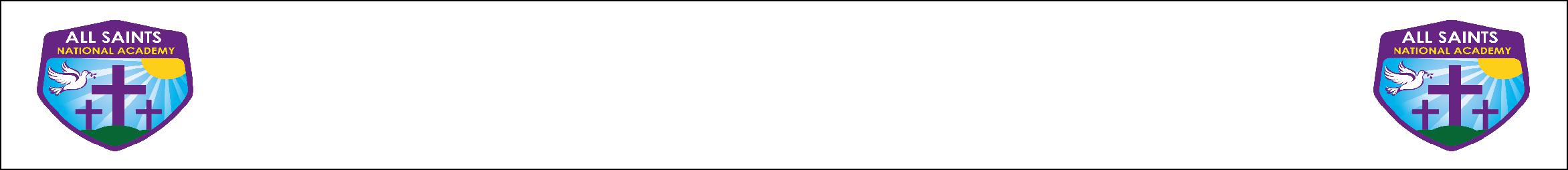 Calculation Policy 2019/2020Vision:A consistent Calculation Policy, used by all staff, parents, carers and Governors will enable all children to develop secure strategies for calculating for each of the four operations - addition, subtraction, multiplication and division (including fractions). Children need to be able to select an efficient method of their choice (whether this be mentally or written) that is appropriate for a given task.This policy has been produced to inform all staff, parents, carers and Governors of the methods used in school in the teaching of Mathematical calculations. This policy contains the key pencil and paper procedures that will be taught within our school. It has been written to ensure consistency and progression throughout the school and reflects a whole school agreement.Developmental Aims:To introduce children to the processes of calculation through concrete, pictorial and abstract methods including mental activities.To support children in developing ways of recording to support their thinking and calculation methodsEnable children to learn to interpret and use the signs and symbols.To facilitate children’s use of models and images, such as empty number lines and Numicon to support their mental and informal written methods of calculation.To enable children to strengthen and refine their mental methods in order to develop informal written methods.To support children in becoming more efficient and succinct in their recordings which will ultimately lead to efficient written methods that can be used more generally.By the end of Key Stage 1 children should be equipped with mental and written methods that they understand and can use correctly.By the end of Key Stage 1, when faced with a calculation, children will be able to decide which method is most appropriate and have strategies to check its accuracy.At whatever stage in their learning, and whatever method is being used, children’s methods of calculating will be underpinned by a secure and appropriate knowledge of number facts, along with the mental skills that are needed to carry out the process and judge if it was successful.1The overall aims when children leave All Saints National Academy are for children to:have a secure understanding of mental mathematics facts to apply to written mathematics; which can be built upon in their junior educationhave a secure knowledge of number facts and developing understanding of the four operationshave an efficient and reliable method of calculation for each operation that children can apply with confidence when undertaking calculations that they cannot carry out mentally;be able to use their knowledge and understanding to solve problems;check the steps involved in their calculations and decide if the numbers displayed make sense.to be provided with the skills necessary for secondary education.Mental methods of calculationOral and mental mathematics is essential, particularly so in calculation. Early concrete, pictorial, oral and mental work lays the foundations by providing children with a good understanding of how the four operations build on efficient counting strategies and a secure knowledge of place value and number facts. Later learning and skill development must ensure that children recognise how the operations relate to one another and how the rules and laws of arithmetic are to be used and applied. Ongoing oral and mental mathematics learning provides practice and consolidation of these ideas. It must give children the opportunity to apply what they have learned to particular cases, exemplifying how the rules and laws work and to general cases where children make decisions and choices for themselves.The ability to calculate mentally, forms the basis of all methods of calculation and has to be maintained and refined. A good knowledge of numbers or a 'feel' for numbers is the product of structured practice and repetition. It requires an understanding of number patterns and relationships developed through directed enquiry, use of models and images and the application of acquired number knowledge and skills. Secure mental calculation requires the ability to:recall key number facts instantly - for example, all addition and subtraction facts for each number to at least 10 (Year 2), sums and differences of multiples of 10 (Year 3) recall all times tables up to 12 x 12 by then end of year 4. Learnt as follows:Foundation – by end of year begin counting sequencesYear 1 – counting sequences (which follow times tables e.g. 2, 4, 6, 8 10 … for x2). By the end of year 1, children can start learning 2, 10 and 5 times tables.Year 2 – Refine 2, 10, 5 times tables. Learn 3 and 4 times tables.2use taught strategies to work out the calculation - for example, recognise that addition can be done in any order and use this to add mentally a one-digit number or a multiple of 10 to a one-digit or two-digit number (Year 1), partition two-digit numbers in different ways including into multiples of ten and one and add the tens and ones separately and then recombine (Year 2)understand how the rules and laws of arithmetic are used and applied - for example, to add or subtract mentally combinations of one-digit and two-digit numbers (Year 3)The aim is that by the end of Key Stage 1, the great majority of children should be able to use an efficient informal method of recording for each operation with confidence and understanding. Children will develop the ability to use what are commonly known as 'standard' written methods - methods that are efficient and work for any calculations, including those that involve whole numbers or decimals in their Key Stage 2 learning. They are compact and consequently help children to keep track of their recorded steps. Being able to use these written methods gives children an efficient set of tools they can use when they are unable to carry out the calculation in their heads or do not have access to a calculator. We want children to know that they have such a reliable, written method to which they can turn when the need arises.In setting out these aims, the intention is that there will be a consistent approach to the learning of calculation strategies and that all teachers understand the progression of skills and key concepts. The great majority of children will benefit greatly from learning how to use the most efficient methods. The challenge for teachers will be in determining when their children should move on to a refinement in the method and become confident and more efficient at written calculation. Guidance is given below for the steps in reaching the most efficient methods for each of the four number operations.3EYFS & KS1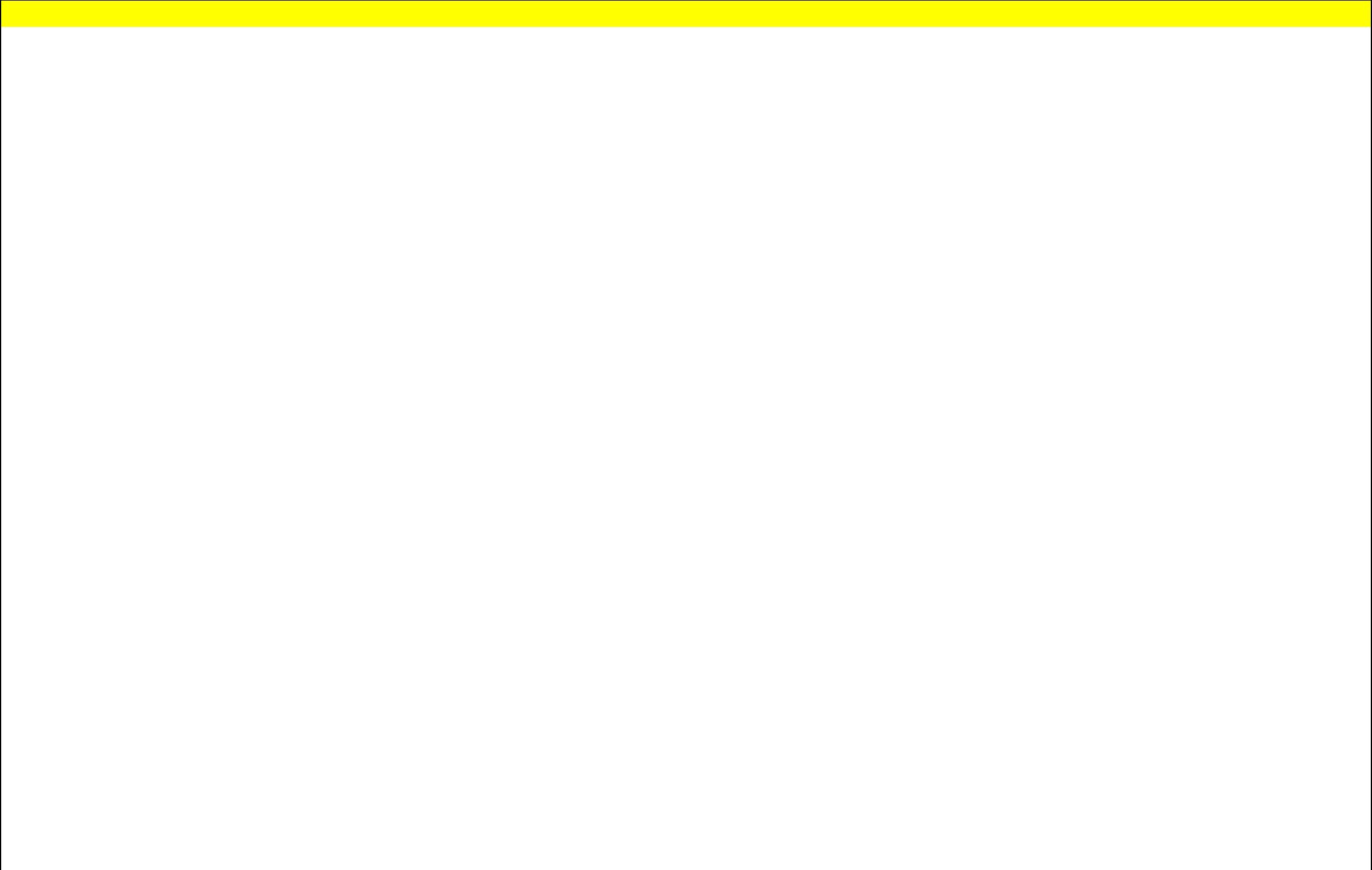 Addition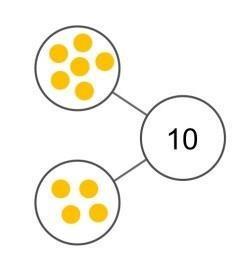 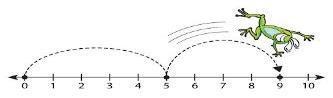 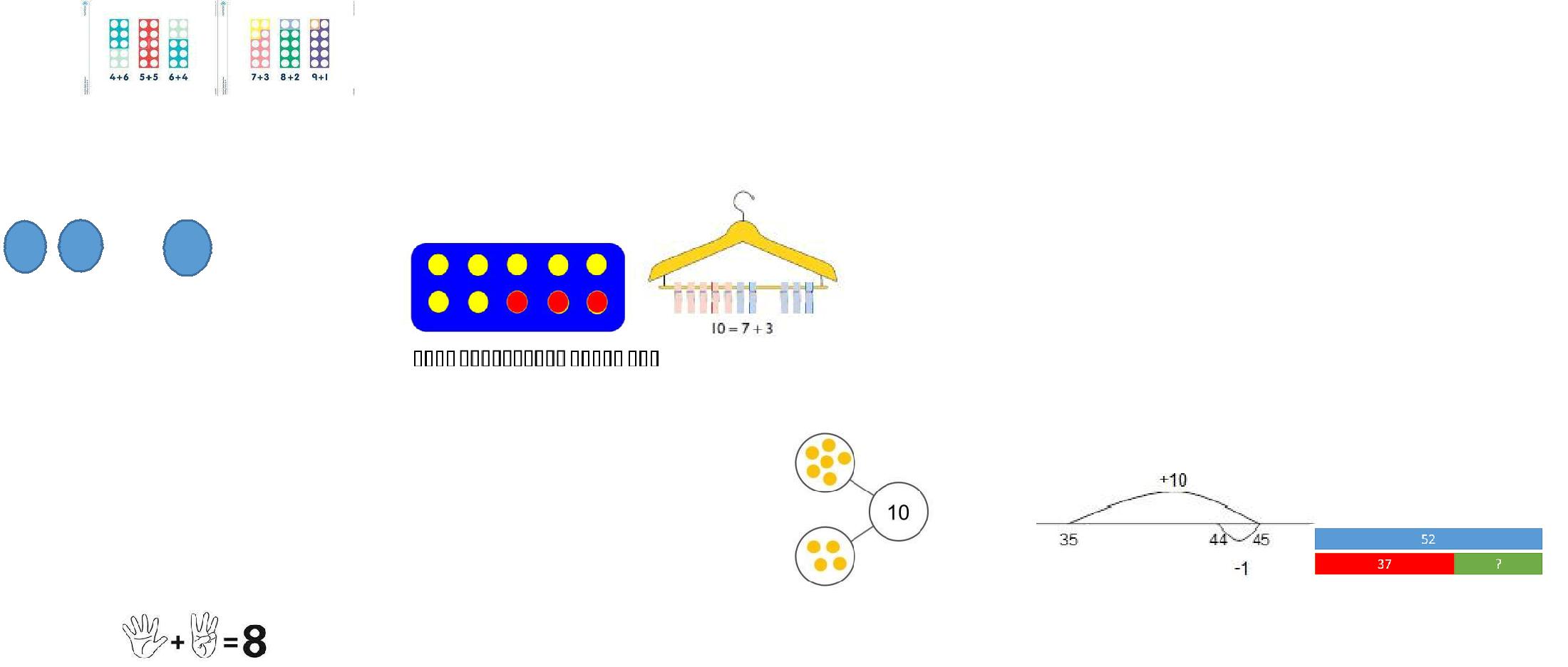 4o count up on and to find one more:side number tracks and practical ions and word problems.ow numbers get larger when others areVocabularyy to begin using vocabulary involved in”Add, more, and, make, sum, total, altogether, score, double, one more, two more, ten more….Number lines can be used alongside number tracks and practical apparatus to solve addition calculations and word problems.Number squares are used to show how numbers get larger when others are added to themUse bundles of straws and Dienes to model partitioning numbers into tens and ones and develop understanding of place value.47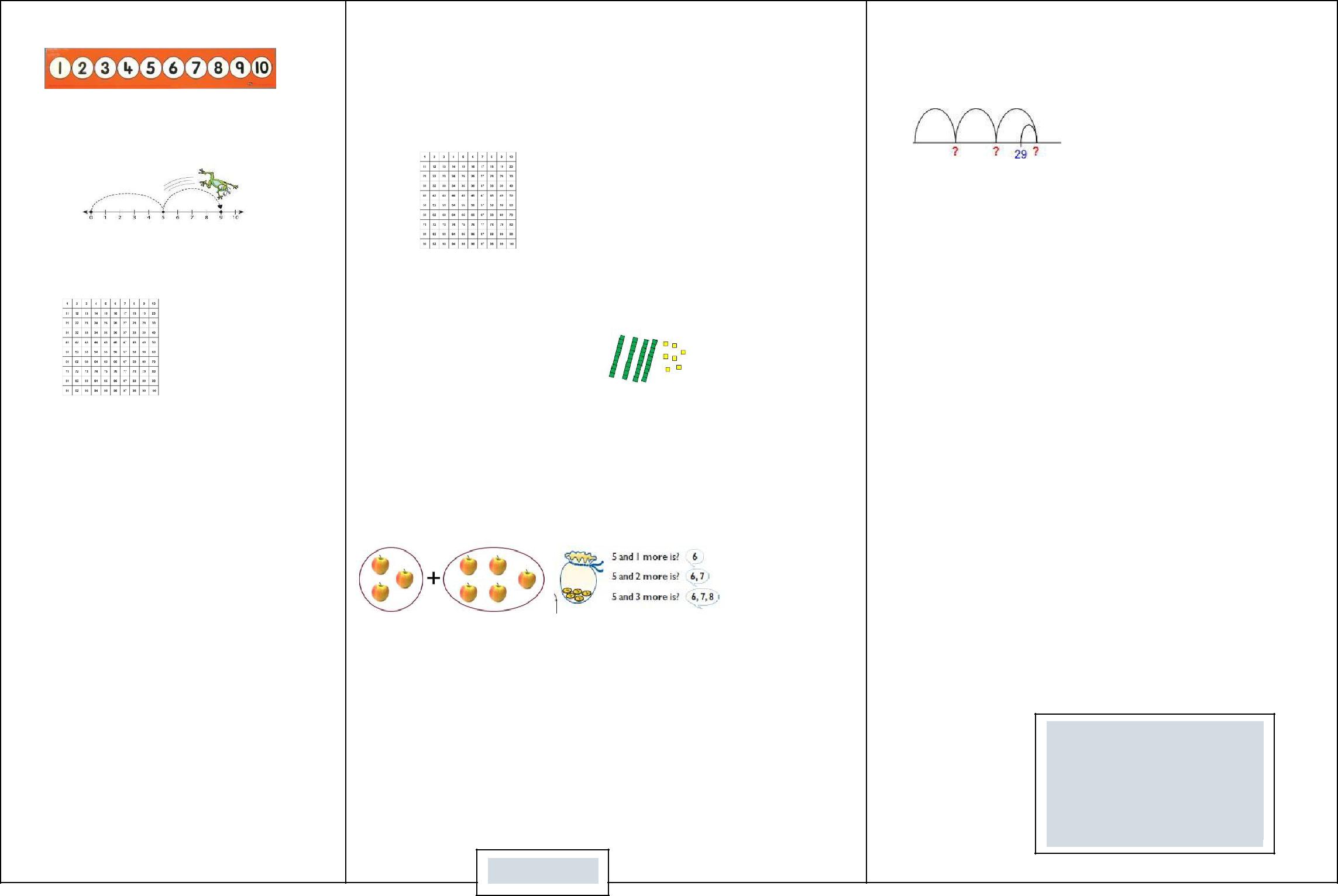 Children have opportunities to explore partitioning numbers in different ways.e.g. 7 = 6 + 1, 7 = 5 + 2, 7 = 4 + 3 =Children should begin to understand addition as combining groups and counting on.VocabularyAddition, add, forwards, put together, more than, total, altogether, distance between, difference between, equals = same as, most, pattern, odd, even, digit, counting on.(Links between addition and subtraction)When introduced to the equals sign, children should see it as signifying equality.4 + 1 = 2 + 3e.g using 7 + 3 = 10  to find 17 + 3= 20 or 70 + 30 = 100They should use concrete objects such as bead strings and number lines to explore missing numbersAs well as number lines, 100 squares are used to explore patterns in calculations such as 74 +11, 77 + 9 encouraging children to think about ‘What do you notice?’ where partitioning or adjusting is used.Concrete and Pictorial methods are still taught to show children how subtraction and addition are related operations.Children should learn to check their calculations, by using the inverse.They should continue to see addition as both combining groups and counting on.They should use Dienes to model partitioning into tens and ones and learn to partition numbers in different ways e.g. 23 20 + 3 = 10 + 13.Children will also partition two 2-digit numbers into tens and ones, adding the tens, the ones and totaling both answers.23 + 1230 + 5 = 355Children should become used to seeing equations in different orders and using ‘?’ to represent the missing number.4 = ? + 3	4 = 3 + ?	3 + ? =4+ 3 = 4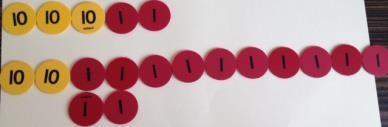 Place value counters are used to help children partition numbers in lots of different ways.Vocabulary+, add, addition, more, plus, make, sum, total, altogether, how many more to make…? how many more is… than…? how much more is…? =, equals, sign, is the same as, Tens, ones, partitionNear multiple of 10, tens boundary, More than, one more, two more… ten more… one hundred more6Subtraction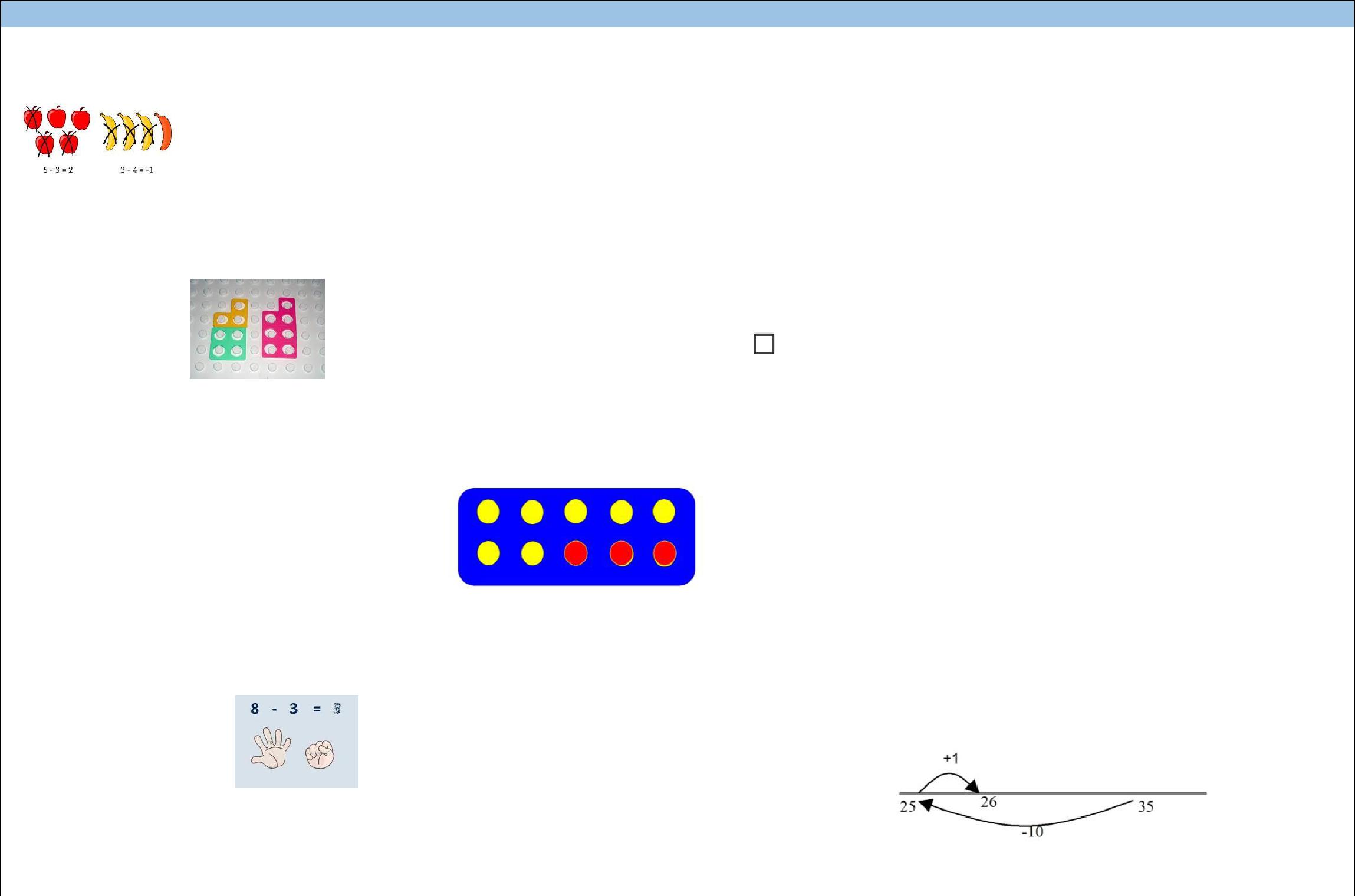 7Place value counters are used by children to help work out answers to equations.20 – 16 = 4VocabularyGames and songs can be a useful way to begin using vocabulary involved in addition e.g. “10 fat sausages”, and “5 Little Speckled Frogs”Take (away), leave, one less, two less… ten less…, fewer, less than,Number lines can then be used alongside number tracks and practical apparatus to solve subtraction calculations and word problems. Children subtract UNDER the number line and add ABOVE it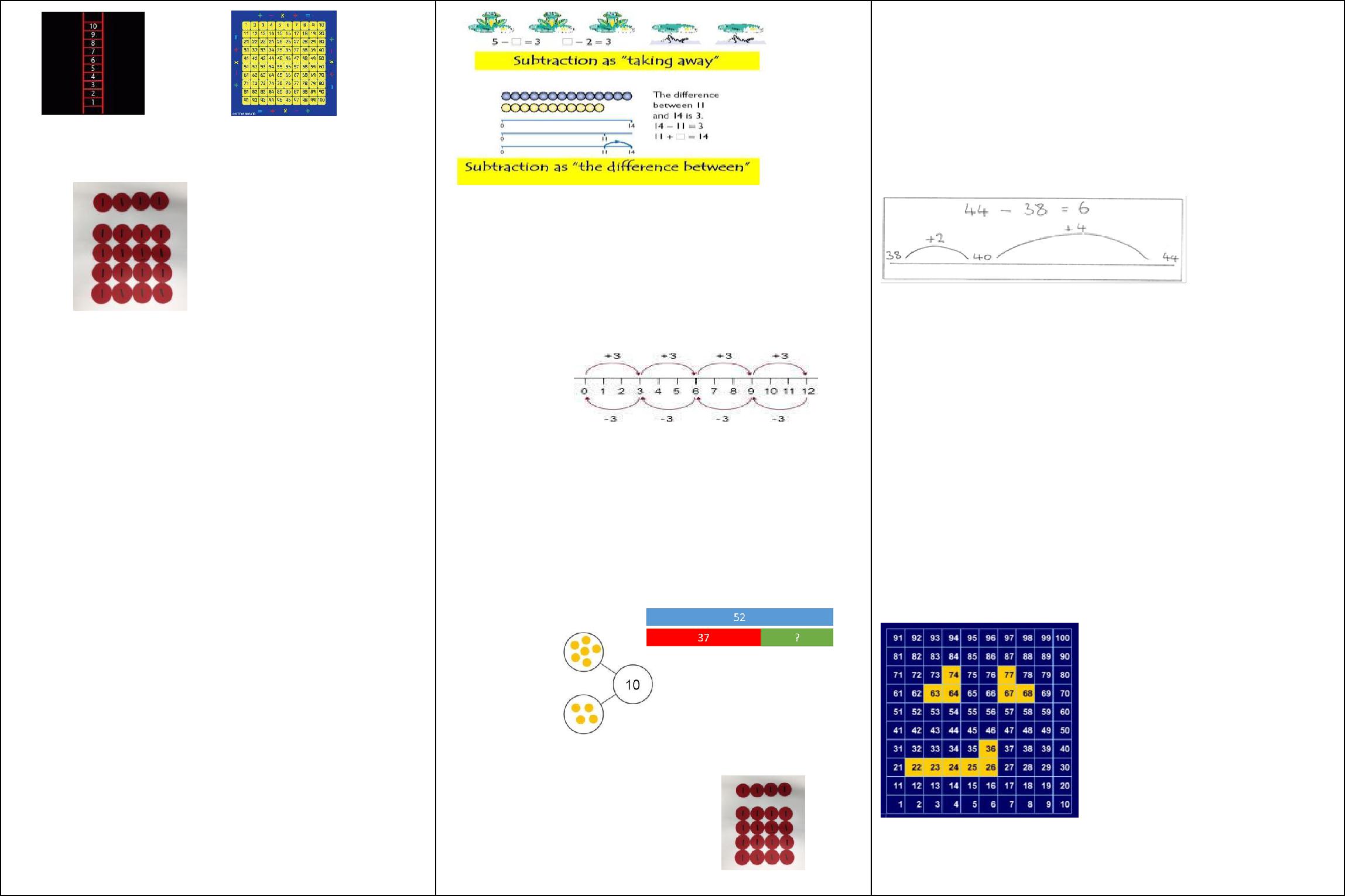 Children will also be taught to count on from the smaller number to the larger number when working out subtraction problems.Concrete and Pictorial methods are taught to show children how subtraction and addition are related operations.6 + 4 = 104 + 6 = 1010 – 4 = 6Place value counters are used by children to help work out answers to equations.increasingly fluent. They should use the facts they know to derive others, e.g using 10 - 7 = 3 and 7 = 10 - 3 to calculate 100 - 70 = 30 and 70 = 100 - 30. Children will also be taught to count on from the smaller number to the larger number working out subtraction problemsAs well as number lines, 100 squares could be used to model calculations such as 74 – 11, 77 – 9 or 36 – 14,where partitioning or adjusting are used. On the example above, 1 is in the bottom left corner so that ‘up’ equates to ‘add’.Children are also encouraged to exchange by partitioning numbers in different ways. By doing this children learn that a value remains the same, we have just partitioned in a different way.i.e 72 = 70+2 = 60+12 = 50+22 etc.Children should learn to check their calculations,81 + 3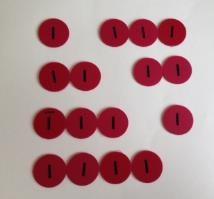 20 – 16 = 4	2 + 23 + 14 + 0VocabularySubtraction, subtract, take away, distancebetween, difference between, more than, minus,less than, equals = same as, most, least, pattern,odd, even, digit,including by adding to check.They should continue to see subtraction as both take away and finding the difference, and should find a small difference by counting up.They should use Dienes (base 10 resources) to model partitioning into tens and ones and learn to partition numbers in different ways e.g. 23 = 20 + 3 = 10 + 13.Concrete and Pictorial methods are taught to show children how subtraction and addition are related operations.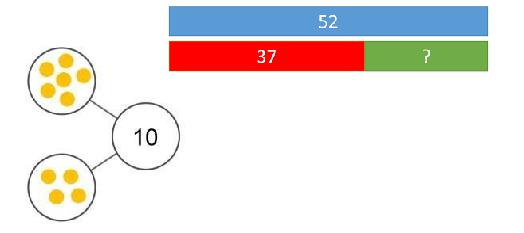 6 + 4 = 104 + 6 = 1010 – 4 = 6VocabularySubtraction, subtract, take away, difference,difference between, minus, Tens, ones, partitionNear multiple of 10, tens boundary, Less than, one less,two less… ten less… one hundred less, More, one more,two more... ten more... one hundred moreRecognise and use the inverse relationship between addition and subtraction and use this to check calculations and missing number problems. This understanding could be supported by images such as this.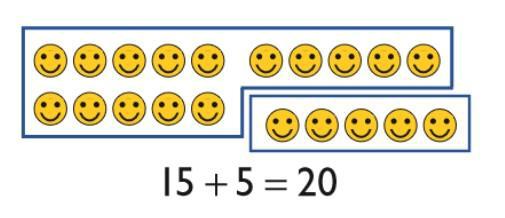 9Multiplication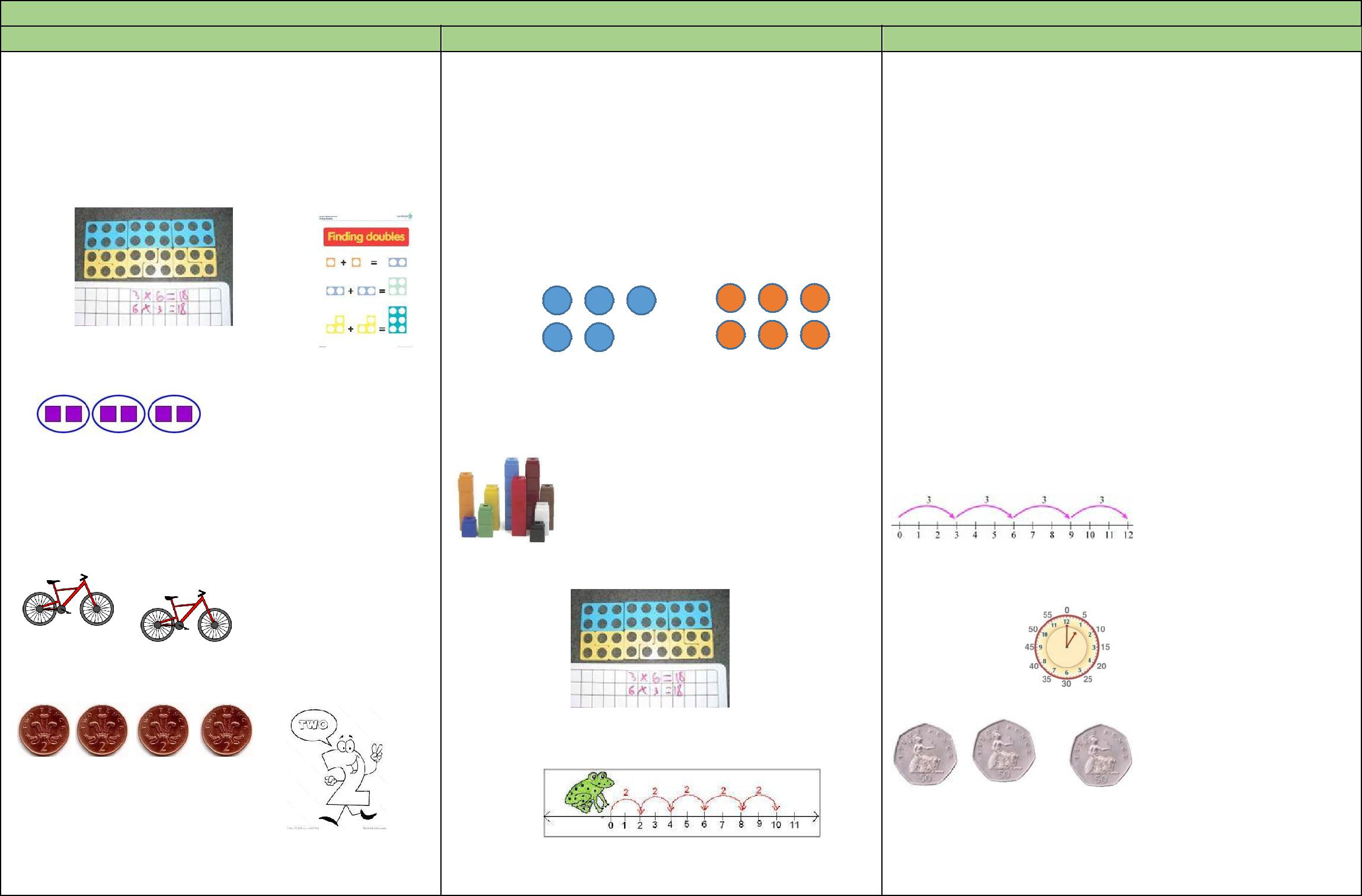 10objectsChildren are given multiplication problems set in a REAL LIFE context. Children are encouraged to visualise the problem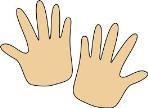 How many fingers on two hands?How many legs on two ducks?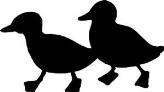 Children are encouraged to read number sentences aloud in different ways “five times two makes ten” “ten is equal to five times two”VocabularyLots of, groups of, times, multiply, multiplied by, multiple of, once, twice, three times…. Ten times, repeated addition, doubleVocabulary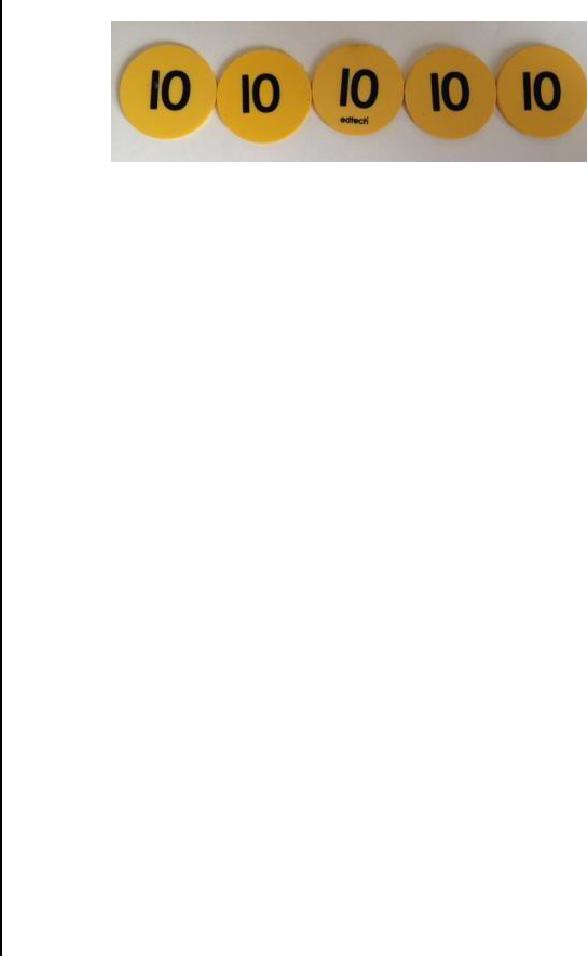 Ones, groups, lots of, doubling repeated additiongroups of, lots of, times, columns, rows longer, bigger, higher etc times as (big, long, wide …etc)Place Value counters can be used to support the teaching of commutativity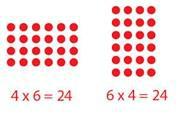 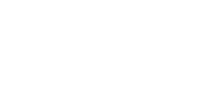 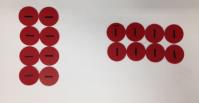 Teach the more formal ‘grid method’ where numbers are partitioned, multiplied together then totaled to find the answer to more complex calculations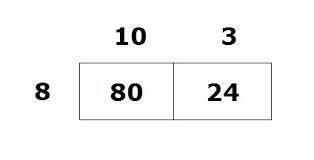 Vocabularymultiple, multiplication array, multiplication tables / factsgroups of, lots of, times, columns, rows11Division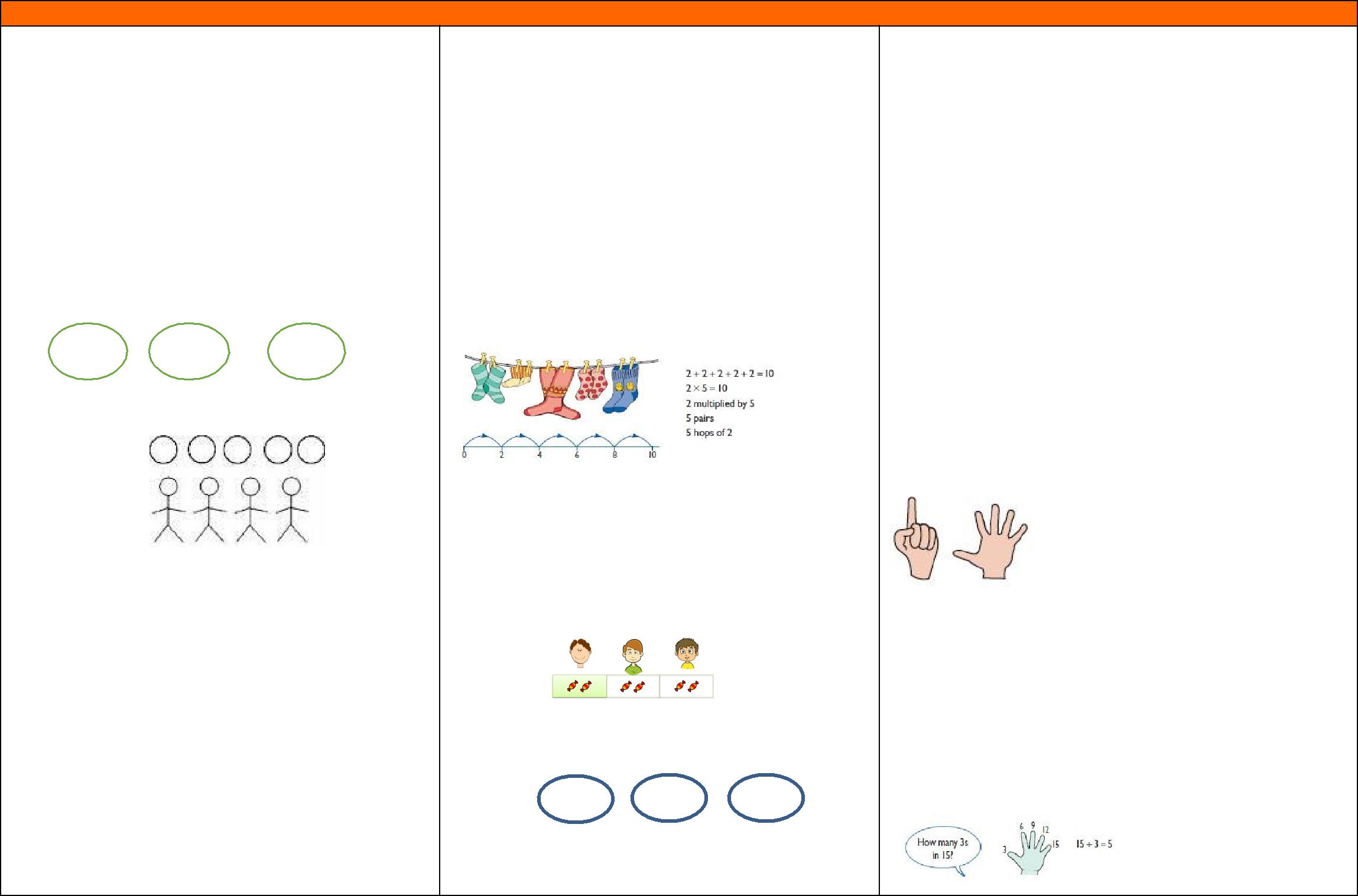 They use objects to group and share amounts todevelop understanding of division in a practicalsense. E.g. using Numicon to find out how many 5’s12are in 30?Vocabularyshare, share equally, one each, two each…, group,groups of, lots of, array15 pencils shared between 3 pots, how many in each pot?Vocabularygroup in pairs, 3s … 10s, equal groups of, divide, ÷, divided by, divided into, remainder13Lower Key Stage 2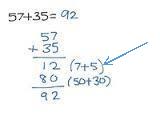 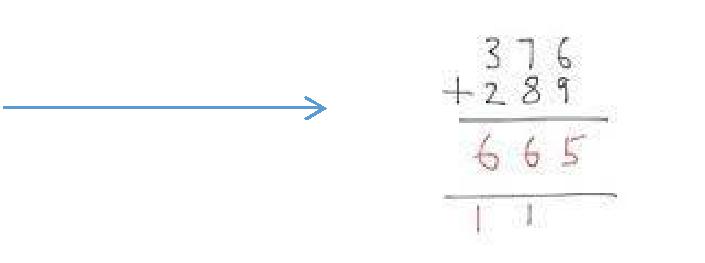 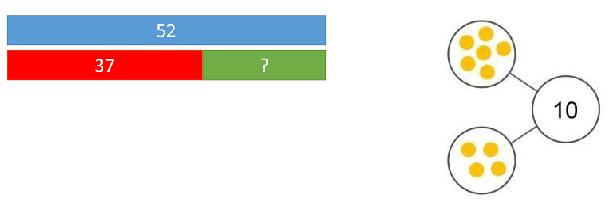 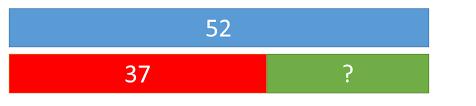 14method above before they are taught the compact method. Children then progress onto the compact column method. They are introduced to carrying for the first time.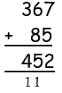 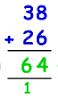 Children use place value counters to make the link between practical and these more formal methods. Two digit first, then three digit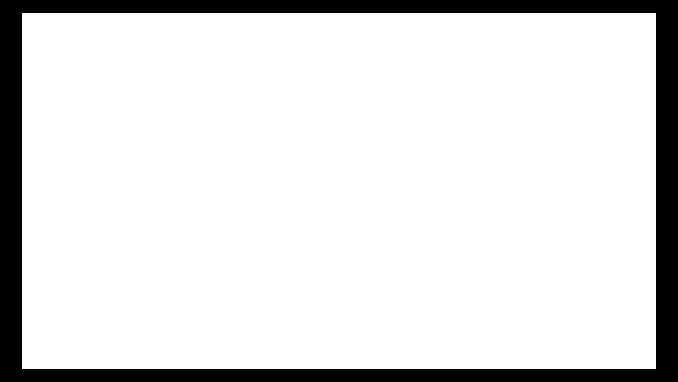 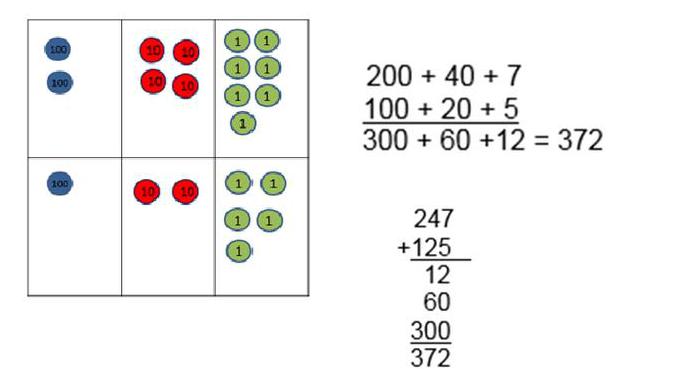 VocabularyAdd, more, plus, make, altogether, total, equal to, equals, double, most, count on, number line, sum, tens, ones, partition, addition, column, boundary, hundreds, increase, vertical, carry, expanded, compactbottom line.Use and apply this method to money and measurement values too. Include decimals with up to one decimal place.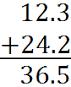 The decimal point should be aligned in the same way as the other place value columns, and must be in the same column as the answer.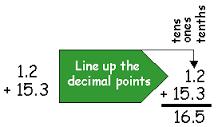 Concrete and Pictorial methods continue to be taught to show children how subtraction and addition are related operations.6 + 4 = 104 + 6 = 1010 – 4 = 6VocabularyAdd, more, plus, and, make, altogether, total, equal to, equals, double, most, count on, number line, sum, tens, ones, partition, addition, column, boundary, hundreds, increase, vertical, carry, expanded, compact, thousands, digits, inverse15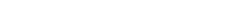 Subtraction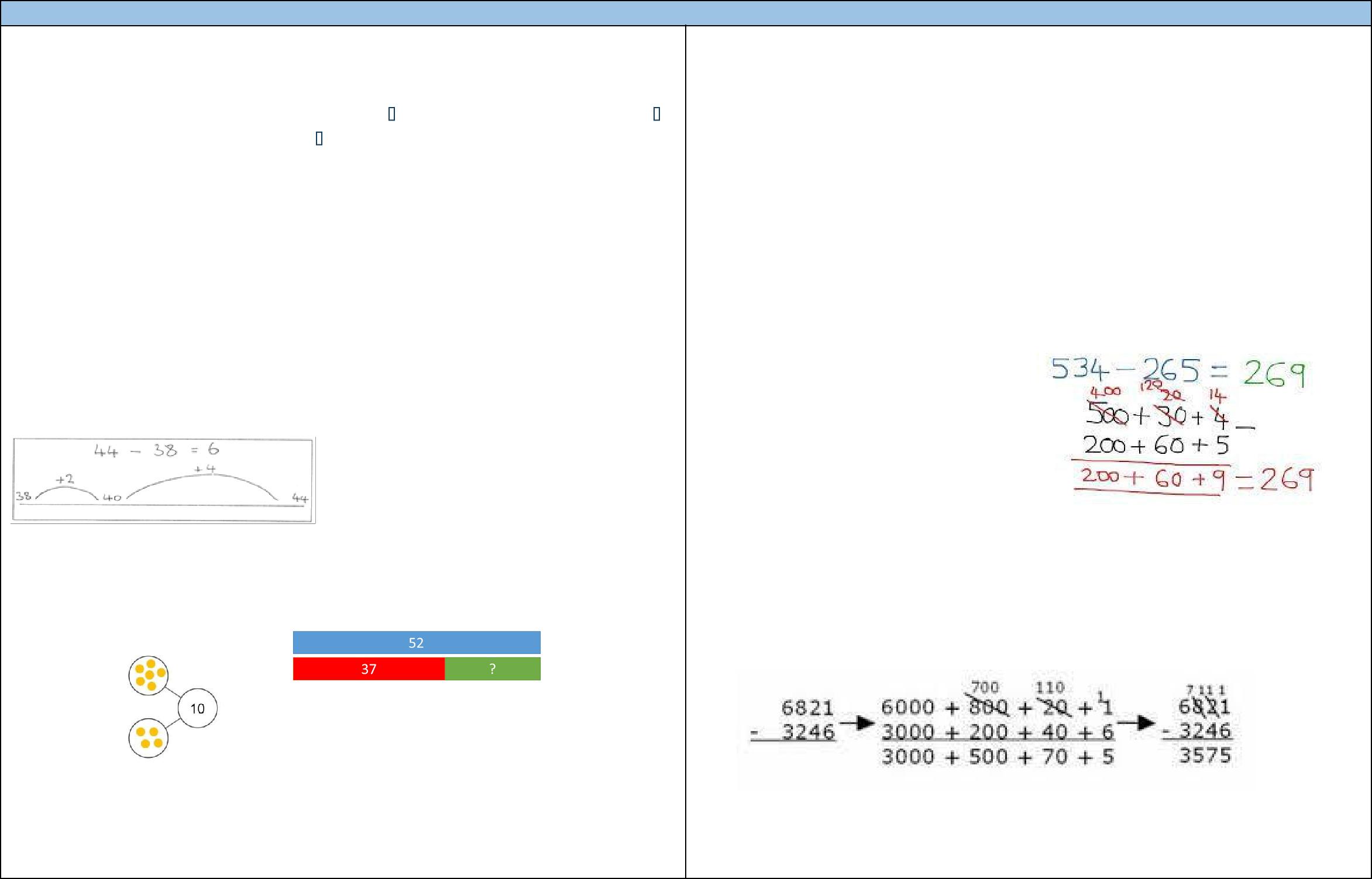 16Initially children are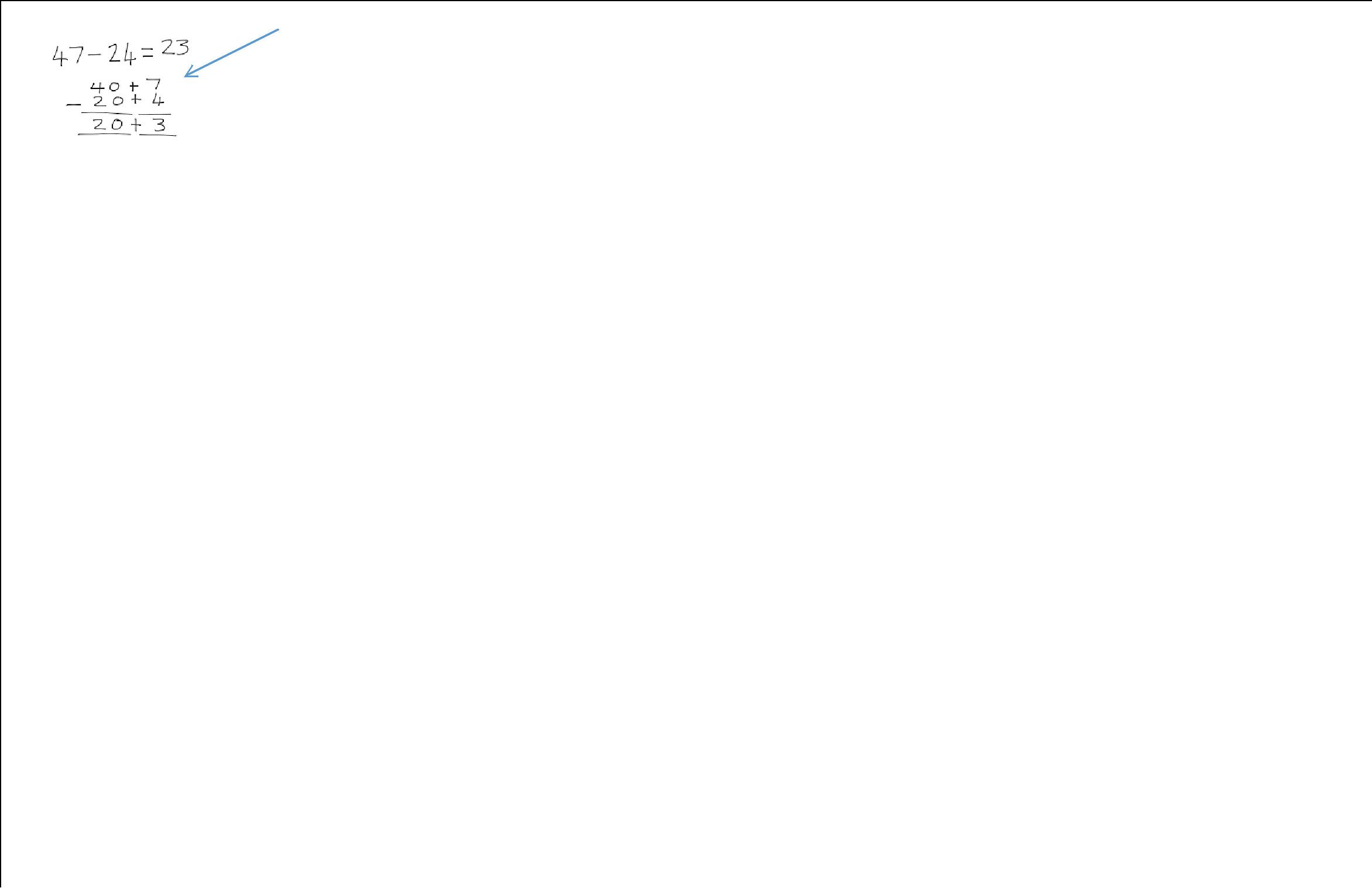 introduced to this methodwith no exchanging.‘Exchanging’ is introduced through practical subtraction. Make the larger number with base 10, then subtract 47 from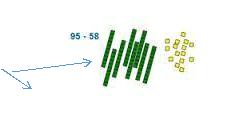 Before subtracting ‘8’ from the 95 blocks, they will need to exchange a row of 10 for ten ones. Then subtract 8, and subtract 5 tens80 90 + 15- 50 + 830 + 7Once the children are secure with this method, they can use the partitioned expanded column method to subtract any two and three-digit numbers.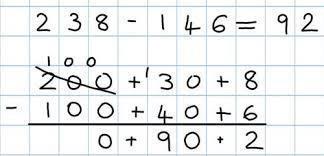 Monetary values and decimals can also be subtracted using this method£2.38 - £1.46 = 92p£2.00 + 30p + 8p£1.00 + 40p + 6p**Ensure children understand how a smaller number can be subtracted from a larger number to avoid misconceptions being formed**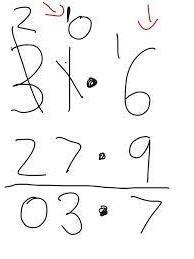 VocabularyEqual to, take, take away, less, minus, subtract, leaves, distance, between, how many more, fewer / less than, most, least, count back, how many left, how muchless is ? Difference, count on, strategy, partition, tens, ones, exchange decrease, hundreds, value, digit, inverse17Numicon can be used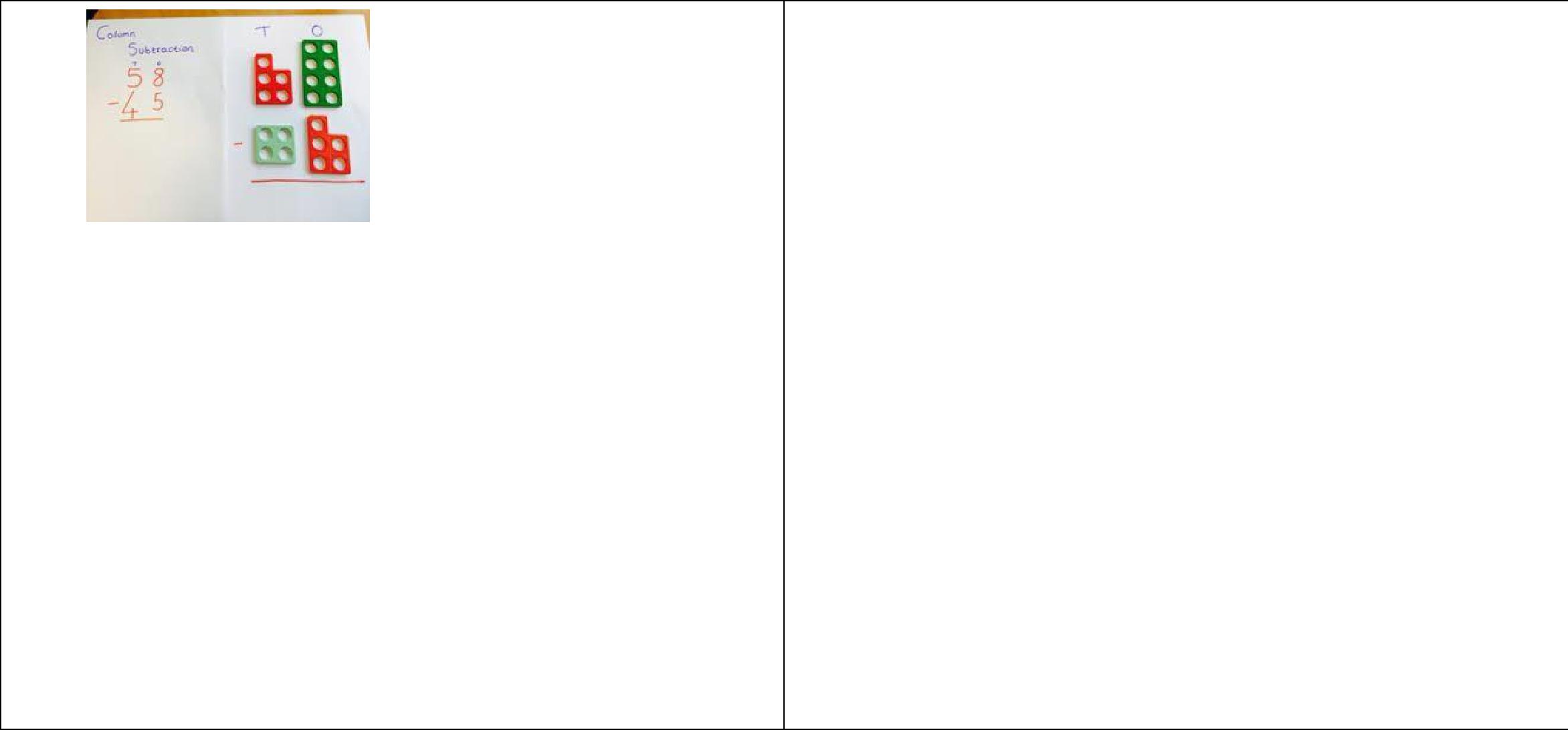 to provide practicalsupport whensubtracting.Children use place value counters to make the link between practical and more formal methods.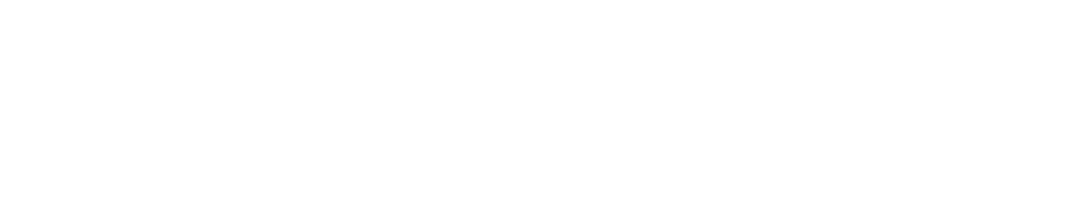 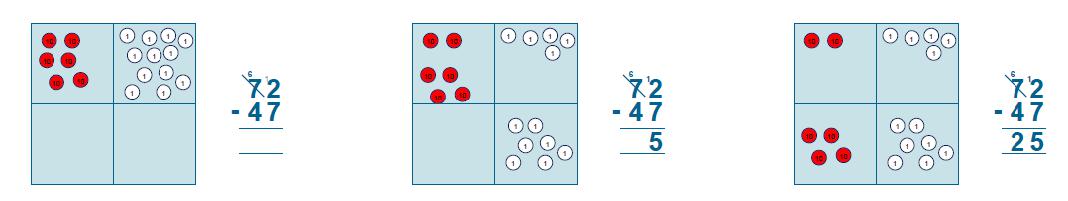 16	1Listening to you, working for you**Ensure children understand how a smaller number can be subtracted from a larger number to avoid misconceptions being formed**VocabularyEqual to, take, take away, less, minus, subtract, leaves, distance between, how many more, how many fewer / less than, most, least, count back, how many left, how much less is _? Difference, count on, strategy, partition, tens, ones, exchange, decrease, hundreds, value, digit1	118Multiplication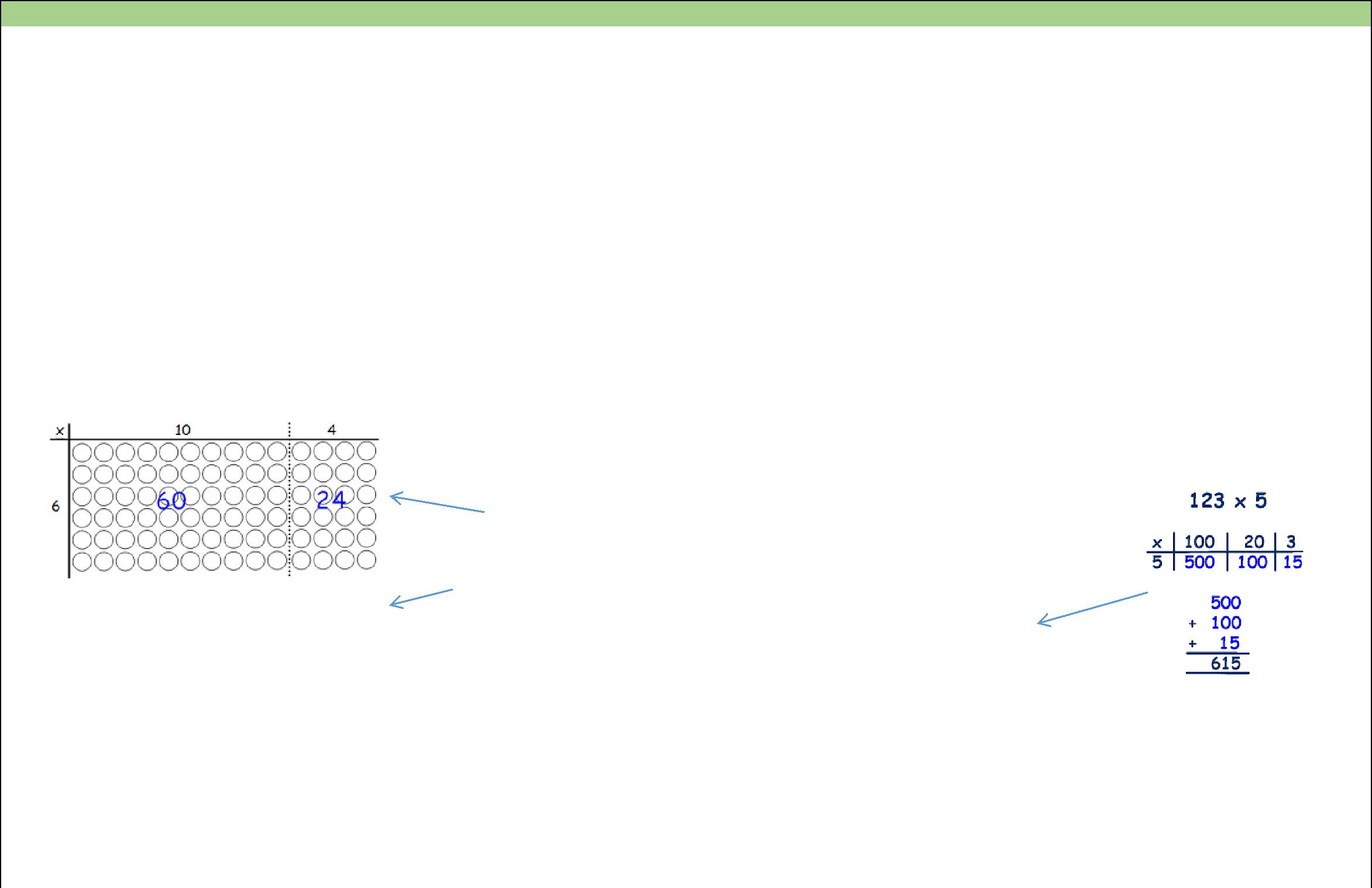 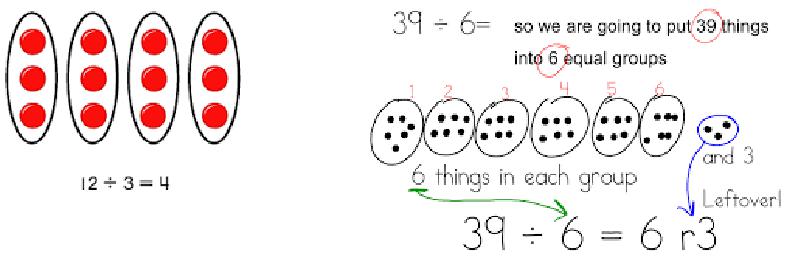 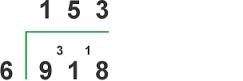 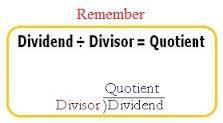 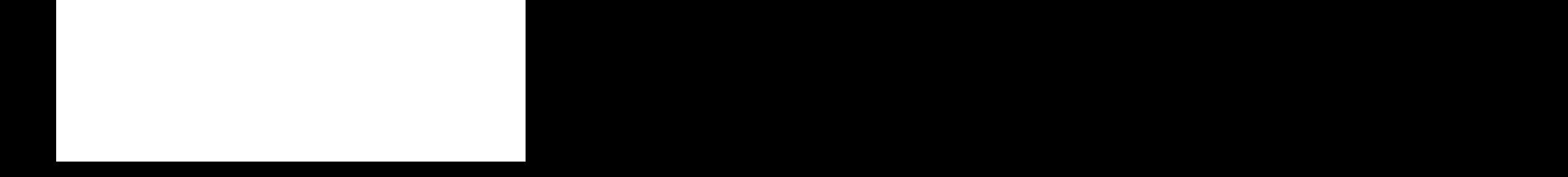 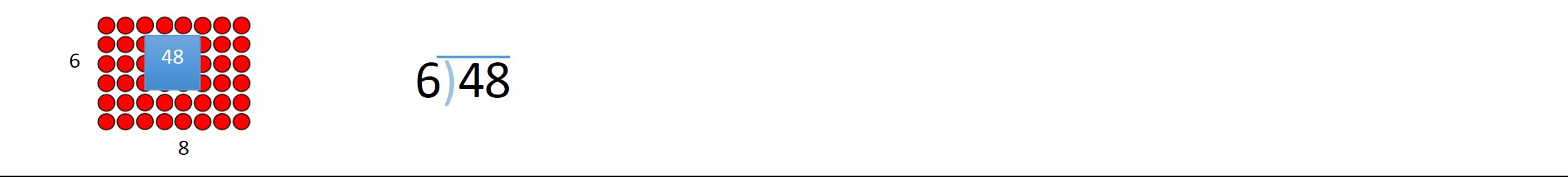 20Once pupils can demonstrate a full understanding of the short division methodtaught, they can now be taught how to use the method when remainders occurwithin the calculation. (E.g. 72÷4) They are taught to ‘carry’ the remainder. Ifneeded, pupils use the number line to work out individual division facts thatoccur when they are not yet able to recall mentally.Pupils divide with a two-digit number by a single-digit number only at this stage.VocabularyShare, share equally, one each, two each…, group, equal groups of, lots of, array,divide, divided by, divided into, division, grouping, number line, left, left over,short division, inverse, carry, remainder, multiple21Upper Key Stage 2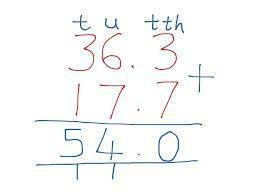 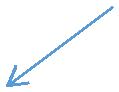 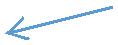 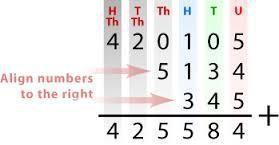 22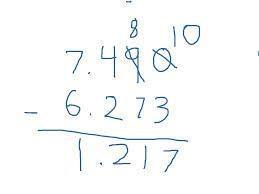 Children will us the compact column subtraction method with ‘exchanging’ including problems involving money, measures and decimals with up to two decimal places.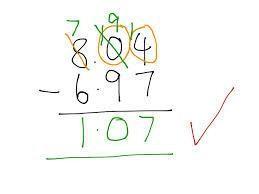 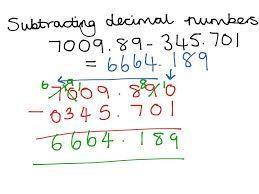 23Multiplication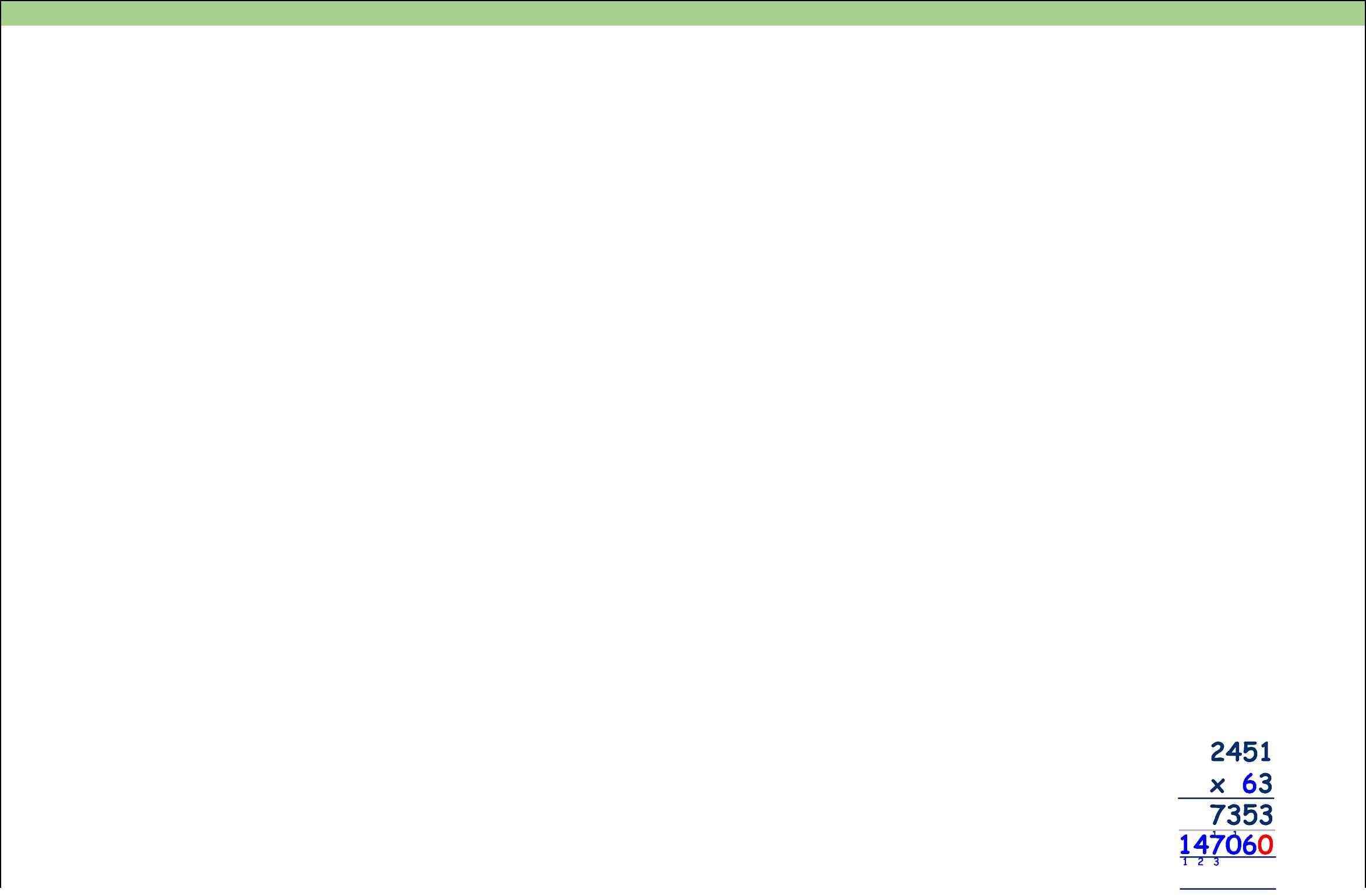 24327x	41308Children could be asked towork out a givencalculation using the gridand then compare it to thecolumn method.2451 X 3 on the first row, numbers are carried2451 X 60 on the next row.Long multiplication method is used to multiply numbers with at least four-digitsby a two-digit number.	It can be introduced alongside the grid method asbefore.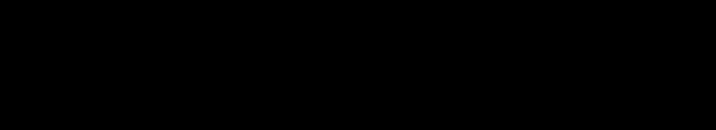 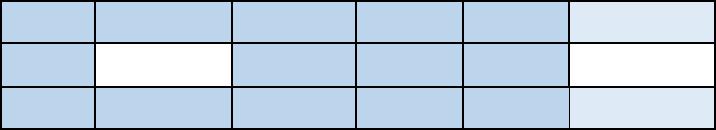 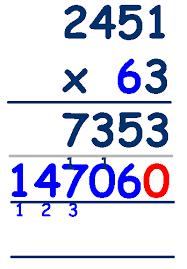 2451 X 3 on the first row, numbers are carried2451 X 60 on the next row.25Division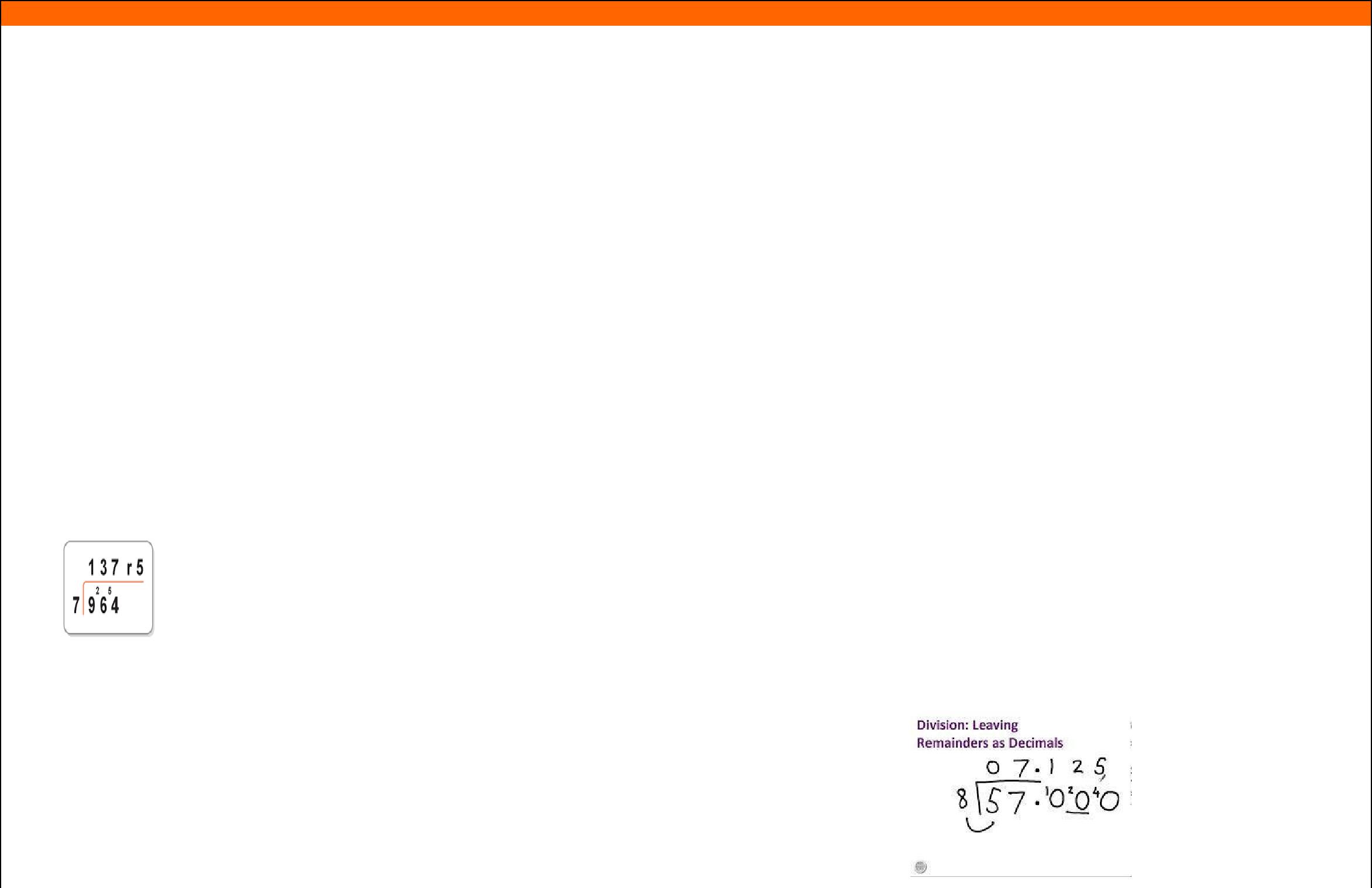 short division, inverse, carry, remainder, multiple, prime number, prime factors, composite numberOnce pupils are confident and accurate in short division with remainders, pupils can then be introduced to short division with a decimal remainder and long division.For two-digit divisors, the long division by chunking method is introduced. In the example below, finding out how many 36s are in 9722 the pupils are taught to subtract chunks of 36 until zero is reached (or until there is a remainder).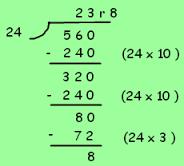 Pupils are taught to write a ‘useful list’ first of all at the side that will help them decide what ‘chunks’ to use, e.g. 24x10, 24x3. As pupils become more confident with the process, encourage more efficient chunks to get to the answer more quickly and expand their useful list.Once pupils are confident and accurate move onto long division without chunking.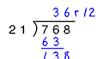 VocabularyShare, share equally, one each, two each…, group, equal groups of, lots of, array, divide, divided by, divided into, division, grouping, number line, left, left over, short division, inverse, carry, remainder, multiple, prime number, prime factors, composite number, common factor, long division, chunkinEYFSEYFSYear 1Year 1Year 2Year 2Mental StrategiesMental StrategiesMental StrategiesStatutory RequirementsStatutory RequirementsStatutory RequirementsStatutory RequirementsStatutory RequirementsStatutory RequirementsStatutory RequirementsStatutory RequirementsStatutory RequirementsStatutory RequirementsNumicon shapes are introducedNumicon shapes are introducedNumicon shapes are introducedNumicon shapes are introduced  Read,  Read,write  and  interpret  mathematical  statementswrite  and  interpret  mathematical  statementswrite  and  interpret  mathematical  statementswrite  and  interpret  mathematical  statementswrite  and  interpret  mathematical  statementsSolve problems with addition:Solve problems with addition:straight away and can be used to:straight away and can be used to:straight away and can be used to:straight away and can be used to:involving addition and equals (=) signs  involving addition and equals (=) signs  involving addition and equals (=) signs  involving addition and equals (=) signs  involving addition and equals (=) signs  involving addition and equals (=) signs  -using concrete objects and pictorial representations,-using concrete objects and pictorial representations,-using concrete objects and pictorial representations,identify 1 more/ 1 lessidentify 1 more/ 1 less  Represent and use number bonds within 20    Represent and use number bonds within 20    Represent and use number bonds within 20    Represent and use number bonds within 20    Represent and use number bonds within 20    Represent and use number bonds within 20    Represent and use number bonds within 20  including those involving numbers, quantities andincluding those involving numbers, quantities andincluding those involving numbers, quantities andcombine pieces to addcombine pieces to addAdd one-digit and two-digit numbers to 20, includingAdd one-digit and two-digit numbers to 20, includingAdd one-digit and two-digit numbers to 20, includingAdd one-digit and two-digit numbers to 20, includingAdd one-digit and two-digit numbers to 20, includingAdd one-digit and two-digit numbers to 20, includingmeasures  measures  measures  find number bondsfind number bondsAdd one-digit and two-digit numbers to 20, includingAdd one-digit and two-digit numbers to 20, includingAdd one-digit and two-digit numbers to 20, includingAdd one-digit and two-digit numbers to 20, includingAdd one-digit and two-digit numbers to 20, includingAdd one-digit and two-digit numbers to 20, including-applying their increasing knowledge of mental and-applying their increasing knowledge of mental and-applying their increasing knowledge of mental andadd without countadd without countzero  -applying their increasing knowledge of mental and-applying their increasing knowledge of mental and-applying their increasing knowledge of mental andadd without countadd without countzero  written methodswritten methodswritten methodsSolveone-step  problems  thatone-step  problems  thatone-step  problems  thatone-step  problems  thatinvolve  addition  usingwritten methodswritten methodswritten methodsSolveone-step  problems  thatone-step  problems  thatone-step  problems  thatone-step  problems  thatinvolve  addition  usingRecall and use addition facts to 20 fluently,Recall and use addition facts to 20 fluently,Children can record this by printing orChildren can record this by printing orChildren can record this by printing orChildren can record this by printing orconcrete  objects  and  pictorialconcrete  objects  and  pictorialconcrete  objects  and  pictorialconcrete  objects  and  pictorialconcrete  objects  and  pictorialrepresentations,  andRecall and use addition facts to 20 fluently,Recall and use addition facts to 20 fluently,Children can record this by printing orChildren can record this by printing orChildren can record this by printing orChildren can record this by printing orconcrete  objects  and  pictorialconcrete  objects  and  pictorialconcrete  objects  and  pictorialconcrete  objects  and  pictorialconcrete  objects  and  pictorialrepresentations,  andand derive and use related facts up to 100and derive and use related facts up to 100drawing around numicon pieces.drawing around numicon pieces.drawing around numicon pieces.drawing around numicon pieces.missing number problems such as 10 =  + 9.missing number problems such as 10 =  + 9.missing number problems such as 10 =  + 9.missing number problems such as 10 =  + 9.missing number problems such as 10 =  + 9.missing number problems such as 10 =  + 9.and derive and use related facts up to 100and derive and use related facts up to 100drawing around numicon pieces.drawing around numicon pieces.drawing around numicon pieces.drawing around numicon pieces.missing number problems such as 10 =  + 9.missing number problems such as 10 =  + 9.missing number problems such as 10 =  + 9.missing number problems such as 10 =  + 9.missing number problems such as 10 =  + 9.missing number problems such as 10 =  + 9.Add numbers using concrete objects,Add numbers using concrete objects,Add numbers using concrete objects,Add numbers using concrete objects,pictorial representations, and mentally,pictorial representations, and mentally,including: a two-digit number and ones, aincluding: a two-digit number and ones, atwo-digit number and tens, two two-digittwo-digit number and tens, two two-digitChildren begin to combine groupsChildren begin to combine groupsChildren begin to combine groupsThey should see addition and subtraction as relatedThey should see addition and subtraction as relatedThey should see addition and subtraction as relatedThey should see addition and subtraction as relatedThey should see addition and subtraction as relatedThey should see addition and subtraction as relatednumbers, adding three one-digit numbersnumbers, adding three one-digit numbersChildren begin to combine groupsChildren begin to combine groupsChildren begin to combine groupsThey should see addition and subtraction as relatedThey should see addition and subtraction as relatedThey should see addition and subtraction as relatedThey should see addition and subtraction as relatedThey should see addition and subtraction as relatedThey should see addition and subtraction as relatedShow that addition of two numbers can beShow that addition of two numbers can beof objects using concreteof objects using concreteof objects using concreteoperations. E.g. 7 + 3 = 10 is related to 10 – 3 = 7,operations. E.g. 7 + 3 = 10 is related to 10 – 3 = 7,operations. E.g. 7 + 3 = 10 is related to 10 – 3 = 7,operations. E.g. 7 + 3 = 10 is related to 10 – 3 = 7,operations. E.g. 7 + 3 = 10 is related to 10 – 3 = 7,operations. E.g. 7 + 3 = 10 is related to 10 – 3 = 7,Show that addition of two numbers can beShow that addition of two numbers can beof objects using concreteof objects using concreteof objects using concreteoperations. E.g. 7 + 3 = 10 is related to 10 – 3 = 7,operations. E.g. 7 + 3 = 10 is related to 10 – 3 = 7,operations. E.g. 7 + 3 = 10 is related to 10 – 3 = 7,operations. E.g. 7 + 3 = 10 is related to 10 – 3 = 7,operations. E.g. 7 + 3 = 10 is related to 10 – 3 = 7,operations. E.g. 7 + 3 = 10 is related to 10 – 3 = 7,done in any order (commutative) anddone in any order (commutative) andapparatus.apparatus.apparatus.understanding of which could be supported by an imageunderstanding of which could be supported by an imageunderstanding of which could be supported by an imageunderstanding of which could be supported by an imageunderstanding of which could be supported by an imageunderstanding of which could be supported by an imagedone in any order (commutative) anddone in any order (commutative) andapparatus.apparatus.apparatus.understanding of which could be supported by an imageunderstanding of which could be supported by an imageunderstanding of which could be supported by an imageunderstanding of which could be supported by an imageunderstanding of which could be supported by an imageunderstanding of which could be supported by an imagesubtraction of one number from anothersubtraction of one number from anotherlike this.like this.like this.like this.like this.subtraction of one number from anothersubtraction of one number from anotherlike this.like this.like this.like this.like this.cannotcannot+cannotcannot+  Recognise and use inverse relationship  Recognise and use inverse relationship  Recognise and use inverse relationshipbetween addition and subtraction andbetween addition and subtraction andConstruct number sentencesConstruct number sentencesConstruct number sentencesuse this to check calculations and solveuse this to check calculations and solveverbally or using cards to go withverbally or using cards to go withverbally or using cards to go withmissing number problems.missing number problems.verbally or using cards to go withverbally or using cards to go withverbally or using cards to go withmissing number problems.missing number problems.practical activities.practical activities.practical activities.practical activities.practical activities.practical activities.  Concrete and Pictorial models can be used to show  Concrete and Pictorial models can be used to show  Concrete and Pictorial models can be used to show  Concrete and Pictorial models can be used to show  Concrete and Pictorial models can be used to show  Concrete and Pictorial models can be used to show  Concrete and Pictorial models can be used to showChildren are encouraged to readChildren are encouraged to readChildren are encouraged to read  Concrete and Pictorial models can be used to show  Concrete and Pictorial models can be used to show  Concrete and Pictorial models can be used to show  Concrete and Pictorial models can be used to show  Concrete and Pictorial models can be used to show  Concrete and Pictorial models can be used to show  Concrete and Pictorial models can be used to showNumber lines are used to supportNumber lines are used to supportChildren are encouraged to readChildren are encouraged to readChildren are encouraged to readchildren how subtraction and addition are relatedchildren how subtraction and addition are relatedchildren how subtraction and addition are relatedchildren how subtraction and addition are relatedchildren how subtraction and addition are relatedchildren how subtraction and addition are relatedNumber lines are used to supportNumber lines are used to supportnumber sentences aloud in differentnumber sentences aloud in differentnumber sentences aloud in differentchildren how subtraction and addition are relatedchildren how subtraction and addition are relatedchildren how subtraction and addition are relatedchildren how subtraction and addition are relatedchildren how subtraction and addition are relatedchildren how subtraction and addition are relatedmathematical thinking, e.g. to model how tomathematical thinking, e.g. to model how tonumber sentences aloud in differentnumber sentences aloud in differentnumber sentences aloud in differentoperations.operations.operations.operations.operations.mathematical thinking, e.g. to model how tomathematical thinking, e.g. to model how toways “two add one equals three”ways “two add one equals three”ways “two add one equals three”operations.operations.operations.operations.operations.add 9 by adding 10 and adjusting.add 9 by adding 10 and adjusting.ways “two add one equals three”ways “two add one equals three”ways “two add one equals three”6 + 4 = 10part, part, whole modelpart, part, whole modelpart, part, whole modelpart, part, whole modelpart, part, whole modeladd 9 by adding 10 and adjusting.add 9 by adding 10 and adjusting.“three is equal to two add one”“three is equal to two add one”“three is equal to two add one”6 + 4 = 10part, part, whole modelpart, part, whole modelpart, part, whole modelpart, part, whole modelpart, part, whole model“three is equal to two add one”“three is equal to two add one”“three is equal to two add one”4 + 6 = 10   Children make a record in   Children make a record in   Children make a record in   Children make a record in   Children make a record in4 + 6 = 10   Children make a record in   Children make a record in   Children make a record in   Children make a record in   Children make a record in10 – 4 = 6pictures,words or symbols of additionpictures,words or symbols of additionpictures,words or symbols of addition10 – 4 = 6pictures,words or symbols of additionpictures,words or symbols of additionpictures,words or symbols of addition10 – 6 = 4activities already carried outactivities already carried outactivities already carried outbar modelbar modelbar modelChildren should practice addition to 20 toChildren should practice addition to 20 to  Solve problems using fingers  Solve problems using fingers  Solve problems using fingers  Solve problems using fingers  Solve problems using fingersChildren should practice addition to 20 toChildren should practice addition to 20 to  Solve problems using fingers  Solve problems using fingers  Solve problems using fingers  Solve problems using fingers  Solve problems using fingers10Children should practice addition to 20 toChildren should practice addition to 20 tobecome increasingly fluent. They shouldbecome increasingly fluent. They should64become increasingly fluent. They shouldbecome increasingly fluent. They shoulduse the facts they know to derive othersuse the facts they know to derive othersuse the facts they know to derive othersuse the facts they know to derive others6 + 4 = 104 + 6 = 10bar model10 – 4 = 6part whole model10 – 6 = 4(see Year 1)20 + 310 + 220 + 10 = 3020 + 10 = 303 +  2 =5EYFSYear 1Year 1Year 2Children begin with mostly pictorialStatutory RequirementsStatutory RequirementsStatutory RequirementStatutory RequirementrepresentationsrepresentationsRead, write and interpret mathematicalRead, write and interpret mathematicalRead, write and interpret mathematicalSolve problems with subtraction:Solve problems with subtraction:statements involving subtraction (–) andstatements involving subtraction (–) andstatements involving subtraction (–) and-using concrete objects and pictorial representations,-using concrete objects and pictorial representations,equals (=) signsequals (=) signsincluding those involving numbers, quantities andincluding those involving numbers, quantities andRepresent and use number bonds andRepresent and use number bonds andRepresent and use number bonds andmeasuresmeasuresConcrete apparatus is used to relate subtractionrelated subtraction facts within 20related subtraction facts within 20related subtraction facts within 20-applying their increasing knowledge of mental and-applying their increasing knowledge of mental andConcrete apparatus is used to relate subtractionSubtract one-digit and two-digit numbersSubtract one-digit and two-digit numbersSubtract one-digit and two-digit numberswritten methodswritten methodsto taking away and counting how many objects areto 20, including zero  to 20, including zero     Recall and use subtraction facts to 20 fluently, and   Recall and use subtraction facts to 20 fluently, and   Recall and use subtraction facts to 20 fluently, andleft. Numicon is an ideal resource for this.Solve one-step problems that involveSolve one-step problems that involveSolve one-step problems that involvederive and use related facts up to 100derive and use related facts up to 100Solve one-step problems that involveSolve one-step problems that involveSolve one-step problems that involve   Subtract numbers using concrete objects, pictorial   Subtract numbers using concrete objects, pictorial   Subtract numbers using concrete objects, pictorialsubtraction, using concrete objects andsubtraction, using concrete objects andsubtraction, using concrete objects and   Subtract numbers using concrete objects, pictorial   Subtract numbers using concrete objects, pictorial   Subtract numbers using concrete objects, pictorialsubtraction, using concrete objects andsubtraction, using concrete objects andsubtraction, using concrete objects andrepresentations, and mentally, including:  a two-representations, and mentally, including:  a two-pictorial representations, and missingpictorial representations, and missingpictorial representations, and missingrepresentations, and mentally, including:  a two-representations, and mentally, including:  a two-pictorial representations, and missingpictorial representations, and missingpictorial representations, and missingdigit number and ones, a two- digit number anddigit number and ones, a two- digit number andnumber problems such as 7 =number problems such as 7 =– 9digit number and ones, a two- digit number anddigit number and ones, a two- digit number andnumber problems such as 7 =number problems such as 7 =– 9tens, two two-digit numbers, adding three one-digittens, two two-digit numbers, adding three one-digittens, two two-digit numbers, adding three one-digittens, two two-digit numbers, adding three one-digitChildren should see addition and subtraction asChildren should see addition and subtraction asChildren should see addition and subtraction asnumbersnumbersConstruct number sentences verbally or usingChildren should see addition and subtraction asChildren should see addition and subtraction asChildren should see addition and subtraction as   Show that addition of two numbers can be done in   Show that addition of two numbers can be done in   Show that addition of two numbers can be done inConstruct number sentences verbally or usingrelated operations. E.g. 7 + 3 = 10 is related to 10related operations. E.g. 7 + 3 = 10 is related to 10related operations. E.g. 7 + 3 = 10 is related to 10   Show that addition of two numbers can be done in   Show that addition of two numbers can be done in   Show that addition of two numbers can be done incards to go with practical activitiesrelated operations. E.g. 7 + 3 = 10 is related to 10related operations. E.g. 7 + 3 = 10 is related to 10related operations. E.g. 7 + 3 = 10 is related to 10any order (commutative) and subtraction of oneany order (commutative) and subtraction of onecards to go with practical activities– 3 = 7, understanding of which could be supported– 3 = 7, understanding of which could be supported– 3 = 7, understanding of which could be supportedany order (commutative) and subtraction of oneany order (commutative) and subtraction of one– 3 = 7, understanding of which could be supported– 3 = 7, understanding of which could be supported– 3 = 7, understanding of which could be supportednumber from another cannot.number from another cannot.by an image like this.by an image like this.number from another cannot.number from another cannot.Children are encouraged to read numberby an image like this.by an image like this.   Recognise and use the inverse relationship between   Recognise and use the inverse relationship between   Recognise and use the inverse relationship betweenChildren are encouraged to read number   Recognise and use the inverse relationship between   Recognise and use the inverse relationship between   Recognise and use the inverse relationship betweensentences aloud in different ways “five subtractaddition and subtraction and use this to checkaddition and subtraction and use this to checkone leaves four” “four is equal to five subtractcalculations and solve missing number problemscalculations and solve missing number problemsone”Children make a record in pictures, words orChildren should count regularly, on and back, in stepsChildren should count regularly, on and back, in stepsChildren make a record in pictures, words orUse bundles of straws and Dienes to modelUse bundles of straws and Dienes to modelUse bundles of straws and Dienes to modelof 2, 3, 5 and 10. Counting back in tens from anyof 2, 3, 5 and 10. Counting back in tens from anysymbols of subtraction activities already carriedUse bundles of straws and Dienes to modelUse bundles of straws and Dienes to modelUse bundles of straws and Dienes to modelnumber should lead to subtracting multiples of 10.number should lead to subtracting multiples of 10.symbols of subtraction activities already carriedpartitioning teen numbers into tens and ones.partitioning teen numbers into tens and ones.partitioning teen numbers into tens and ones.number should lead to subtracting multiples of 10.number should lead to subtracting multiples of 10.outpartitioning teen numbers into tens and ones.partitioning teen numbers into tens and ones.partitioning teen numbers into tens and ones.Number lines should continue to be an importantNumber lines should continue to be an importantoutNumber lines should continue to be an importantNumber lines should continue to be an importantSolve simple problems using fingersChildren should begin to understand subtractionChildren should begin to understand subtractionChildren should begin to understand subtractionimage to support thinking, for example to model how toimage to support thinking, for example to model how toSolve simple problems using fingersChildren should begin to understand subtractionChildren should begin to understand subtractionChildren should begin to understand subtractionsubtract 9 by adjusting.subtract 9 by adjusting.as both taking away and finding the differenceas both taking away and finding the differenceas both taking away and finding the differencesubtract 9 by adjusting.subtract 9 by adjusting.as both taking away and finding the differenceas both taking away and finding the differenceas both taking away and finding the differencebetween, and should find small differences bybetween, and should find small differences bybetween, and should find small differences bycounting on.counting on.Number tracks and squares can be introduced tocount back and to find one lessChildren should practice subtraction to 20 to becomeChildren should practice subtraction to 20 to becomeChildren should practice subtraction to 20 to becomeChildren should practice subtraction to 20 to becomeEYFSYear 1Year 2The link between addition and multiplication canStatutory RequirementsStatutory RequirementsStatutory Requirementsbe introduced through doublingSolve one-step problems involving multiplication,  Recall and use multiplication facts for the 2, 5  Recall and use multiplication facts for the 2, 5Numicon is used to visualise the repeated addingby calculating the answer using concrete objects,and 10 multiplication tables, includingNumicon is used to visualise the repeated addingpictorial representations and arrays with therecognising odd and even numbersof the same number. These can then be drawnsupport of the teacher.Calculate mathematical statements foraround or printed as a way of recordingsupport of the teacher.Calculate mathematical statements foraround or printed as a way of recordingmultiplication within the multiplication tablesmultiplication within the multiplication tablesPupils should see ways to represent odd and evenand write them using the multiplication (×) andnumbers. This will help them to understand theequals (=) signspattern in numbers.  Show that multiplication of two numbers can  Show that multiplication of two numbers canbe done in any order (commutative) anddivision of one number by another cannot  Children begin with mostly pictorialSolve problems involving multiplication usingChildren begin with mostly pictorialmaterials, arrays, repeated addition, mentalrepresentationsmaterials, arrays, repeated addition, mentalrepresentationsChildren should begin to understand multiplication asChildren should begin to understand multiplication asmethods, and multiplication facts, includingChildren should begin to understand multiplication asChildren should begin to understand multiplication asmethods, and multiplication facts, includingscaling in terms of double and half. (e.g. that towerproblems in contexts.  of cubes is double the height of the othNumber lines should continue to be an importantNumber lines should continue to be an importantHow many groups of 2 are there?tower)Number lines should continue to be an importantNumber lines should continue to be an importantHow many groups of 2 are there?image to support thinking, for exampleimage to support thinking, for exampleimage to support thinking, for exampleimage to support thinking, for exampleReal life contexts and use of practical equipment3 x 4 = 12to count in repeated groups of the same size:3 x 4 = 12to count in repeated groups of the same size:Numicon is used in the teaching of multiplicationUse a clock face to support understanding of countingUse a clock face to support understanding of countingin 5s.How many wheels are there altogether?factsUse money to support counting in 2s, 5s, 10s, 20s, 50sUse money to support counting in 2s, 5s, 10s, 20s, 50sNumber lines are introduced to show the link toadditionHow much do I have?Arrays develop understanding that multiplication isArrays develop understanding that multiplication isCount in twos, fives and tens both aloud and withPlace value counters are used to help childrencommutativecommutativeCount in twos, fives and tens both aloud and withunderstand counting in multiplesEYFSYear 1Year 1Year 2Year 2The Early Learning Goal states that childrenThe Early Learning Goal states that childrenThe Early Learning Goal states that childrenStatutory RequirementsStatutory RequirementsStatutory RequirementsStatutory Requirementssolve problems, including doubling, halving andsolve problems, including doubling, halving andsolve problems, including doubling, halving andsolve problems, including doubling, halving andsolve problems, including doubling, halving andsolve problems, including doubling, halving andSolve one-step problems involving division, bySolve one-step problems involving division, bySolve one-step problems involving division, by   Recall and use division facts for the 2, 5 and 10   Recall and use division facts for the 2, 5 and 10   Recall and use division facts for the 2, 5 and 10   Recall and use division facts for the 2, 5 and 10sharingcalculating the answer using concrete objects,calculating the answer using concrete objects,calculating the answer using concrete objects,multiplication tables, including recognising odd andmultiplication tables, including recognising odd andmultiplication tables, including recognising odd andChildren need to see and hear representations ofChildren need to see and hear representations ofChildren need to see and hear representations ofpictorial representations and arrays with thepictorial representations and arrays with thepictorial representations and arrays with theeven numberseven numberseven numbersdivision as both grouping and sharingdivision as both grouping and sharingdivision as both grouping and sharingpictorial representations and arrays with thepictorial representations and arrays with thepictorial representations and arrays with theeven numberseven numberseven numbersdivision as both grouping and sharingdivision as both grouping and sharingdivision as both grouping and sharingsupport of the teacher.   Calculate mathematical statements for division   Calculate mathematical statements for division   Calculate mathematical statements for division   Calculate mathematical statements for divisionDivision can be taught through halvingDivision can be taught through halvingDivision can be taught through halvingsupport of the teacher.   Calculate mathematical statements for division   Calculate mathematical statements for division   Calculate mathematical statements for division   Calculate mathematical statements for divisionDivision can be taught through halvingDivision can be taught through halvingDivision can be taught through halvingwithin the multiplication tables and write them usingwithin the multiplication tables and write them usingwithin the multiplication tables and write them usingChildren begin by mostly pictorialChildren begin by mostly pictorialwithin the multiplication tables and write them usingwithin the multiplication tables and write them usingwithin the multiplication tables and write them usingChildren begin by mostly pictorialChildren begin by mostly pictorialThey should begin to recognise the number ofThey should begin to recognise the number ofThey should begin to recognise the number ofthe division (÷) and equals (=) signs  the division (÷) and equals (=) signs  the division (÷) and equals (=) signs  representations linked to real life contexts:representations linked to real life contexts:representations linked to real life contexts:They should begin to recognise the number ofThey should begin to recognise the number ofThey should begin to recognise the number ofthe division (÷) and equals (=) signs  the division (÷) and equals (=) signs  the division (÷) and equals (=) signs  representations linked to real life contexts:representations linked to real life contexts:representations linked to real life contexts:groups counted to support understanding ofgroups counted to support understanding ofgroups counted to support understanding of   Show that multiplication of two numbers can be done   Show that multiplication of two numbers can be done   Show that multiplication of two numbers can be done   Show that multiplication of two numbers can be donegroups counted to support understanding ofgroups counted to support understanding ofgroups counted to support understanding of   Show that multiplication of two numbers can be done   Show that multiplication of two numbers can be done   Show that multiplication of two numbers can be done   Show that multiplication of two numbers can be doneGrouping model – mum has 6 socks, she groupedGrouping model – mum has 6 socks, she groupedGrouping model – mum has 6 socks, she groupedrelationship between multiplication and division.relationship between multiplication and division.relationship between multiplication and division.in any order (commutative) and division of onein any order (commutative) and division of onein any order (commutative) and division of oneGrouping model – mum has 6 socks, she groupedGrouping model – mum has 6 socks, she groupedGrouping model – mum has 6 socks, she groupednumber by another cannotnumber by another cannotnumber by another cannotthem into pairs – how many pairs did she make?them into pairs – how many pairs did she make?them into pairs – how many pairs did she make?The use of a number line ALONGSIDE otherThe use of a number line ALONGSIDE otherThe use of a number line ALONGSIDE othernumber by another cannotnumber by another cannotnumber by another cannotthem into pairs – how many pairs did she make?them into pairs – how many pairs did she make?them into pairs – how many pairs did she make?The use of a number line ALONGSIDE otherThe use of a number line ALONGSIDE otherThe use of a number line ALONGSIDE other   Solve problems involving division, using materials,   Solve problems involving division, using materials,   Solve problems involving division, using materials,   Solve problems involving division, using materials,The use of a number line ALONGSIDE otherThe use of a number line ALONGSIDE otherThe use of a number line ALONGSIDE other   Solve problems involving division, using materials,   Solve problems involving division, using materials,   Solve problems involving division, using materials,   Solve problems involving division, using materials,L LL LL Lrepresentations/ images is vital.representations/ images is vital.arrays, repeated addition, mental methods, andarrays, repeated addition, mental methods, andarrays, repeated addition, mental methods, andmultiplication and division facts, including problemsmultiplication and division facts, including problemsmultiplication and division facts, including problemsSharing model – I have 5 sweets. I want to shareSharing model – I have 5 sweets. I want to shareSharing model – I have 5 sweets. I want to sharein contexts.  in contexts.  in contexts.  Sharing model – I have 5 sweets. I want to shareSharing model – I have 5 sweets. I want to shareSharing model – I have 5 sweets. I want to sharethem with my 4 friends. How many will we havethem with my 4 friends. How many will we havethem with my 4 friends. How many will we haveShow the children how to hold out their fingers andShow the children how to hold out their fingers andShow the children how to hold out their fingers andShow the children how to hold out their fingers andShow the children how to hold out their fingers andShow the children how to hold out their fingers andChildren should continue to build upon theirChildren should continue to build upon theirChildren should continue to build upon theircount, touching each finger in turn. So for 2 × 6 (sixcount, touching each finger in turn. So for 2 × 6 (sixcount, touching each finger in turn. So for 2 × 6 (sixChildren should continue to build upon theirChildren should continue to build upon theirChildren should continue to build upon theirtwos), hold up 6 fingers:twos), hold up 6 fingers:twos), hold up 6 fingers:understanding of division as both sharing andunderstanding of division as both sharing andunderstanding of division as both sharing andeach?grouping.Touching the fingers in turn is a means ofTouching the fingers in turn is a means ofeach?keeping track of how far the children have gonekeeping track of how far the children have goneChildren have a go at recording the calculationChildren have a go at recording the calculationChildren have a go at recording the calculationSharing – 6 sweets are shared between 2 people.Sharing – 6 sweets are shared between 2 people.Sharing – 6 sweets are shared between 2 people.in creating a sequence of numbers. The physicalin creating a sequence of numbers. The physicalChildren have a go at recording the calculationChildren have a go at recording the calculationChildren have a go at recording the calculationSharing – 6 sweets are shared between 2 people.Sharing – 6 sweets are shared between 2 people.Sharing – 6 sweets are shared between 2 people.action can later be visualised without any actualaction can later be visualised without any actualthat has been carried outthat has been carried outHow many do they have each?How many do they have each?movement.movement.VocabularyVocabularyThis can then be used to support finding out ‘HowThis can then be used to support finding out ‘HowThis can then be used to support finding out ‘HowHalve, share, share equally, one each, two each,Halve, share, share equally, one each, two each,Halve, share, share equally, one each, two each,This can then be used to support finding out ‘HowThis can then be used to support finding out ‘HowThis can then be used to support finding out ‘HowHalve, share, share equally, one each, two each,Halve, share, share equally, one each, two each,Halve, share, share equally, one each, two each,many 3’s are in 18?’ and children count along fingers inmany 3’s are in 18?’ and children count along fingers inmany 3’s are in 18?’ and children count along fingers inthree each, group in pairs, threes…, tens, equalthree each, group in pairs, threes…, tens, equalthree each, group in pairs, threes…, tens, equalmany 3’s are in 18?’ and children count along fingers inmany 3’s are in 18?’ and children count along fingers inmany 3’s are in 18?’ and children count along fingers inthree each, group in pairs, threes…, tens, equalthree each, group in pairs, threes…, tens, equalthree each, group in pairs, threes…, tens, equal3’s therefore making link between multiplication and3’s therefore making link between multiplication and3’s therefore making link between multiplication andgroups of, divide, divided by, divided into, left,groups of, divide, divided by, divided into, left,groups of, divide, divided by, divided into, left,3’s therefore making link between multiplication and3’s therefore making link between multiplication and3’s therefore making link between multiplication andgroups of, divide, divided by, divided into, left,groups of, divide, divided by, divided into, left,groups of, divide, divided by, divided into, left,division.division.division.left overGrouping-Grouping-How many 2’s are in 6?Children should continue to develop understanding ofChildren should continue to develop understanding ofChildren should continue to develop understanding of..........Children should continue to develop understanding ofChildren should continue to develop understanding ofChildren should continue to develop understanding of..........division as sharing and grouping.division as sharing and grouping.division as sharing and grouping.division as sharing and grouping.division as sharing and grouping.division as sharing and grouping.AdditionAdditionAdditionAdditionAdditionAdditionAdditionAdditionYear 3Year 4Statutory RequirementsStatutory RequirementsStatutory RequirementsStatutory RequirementsStatutory RequirementsStatutory RequirementsStatutory RequirementsStatutory RequirementsAdd numbers mentally, including: a three-digit number and ones  , aAdd numbers mentally, including: a three-digit number and ones  , aAdd numbers with up to 4 digits using the formal written methods ofAdd numbers with up to 4 digits using the formal written methods ofAdd numbers with up to 4 digits using the formal written methods ofAdd numbers with up to 4 digits using the formal written methods ofthree-digit number and tens,  a three-digit number and hundreds  three-digit number and tens,  a three-digit number and hundreds  columnar addition where appropriate  columnar addition where appropriate  columnar addition where appropriate  columnar addition where appropriate  Add numbers with up to three digits, using formal written methods ofAdd numbers with up to three digits, using formal written methods ofEstimate and use inverse operations to check answers to a calculation  Estimate and use inverse operations to check answers to a calculation  Estimate and use inverse operations to check answers to a calculation  Estimate and use inverse operations to check answers to a calculation  columnar addition  columnar addition  Estimate and use inverse operations to check answers to a calculation  Estimate and use inverse operations to check answers to a calculation  Estimate and use inverse operations to check answers to a calculation  Estimate and use inverse operations to check answers to a calculation  columnar addition  columnar addition  Solve addition two-step problems in contexts, deciding which operationsSolve addition two-step problems in contexts, deciding which operationsSolve addition two-step problems in contexts, deciding which operationsSolve addition two-step problems in contexts, deciding which operationsEstimate the answer to a calculation and use inverse operations to checkEstimate the answer to a calculation and use inverse operations to checkSolve addition two-step problems in contexts, deciding which operationsSolve addition two-step problems in contexts, deciding which operationsSolve addition two-step problems in contexts, deciding which operationsSolve addition two-step problems in contexts, deciding which operationsEstimate the answer to a calculation and use inverse operations to checkEstimate the answer to a calculation and use inverse operations to checkand methods to use and why  and methods to use and why  and methods to use and why  and methods to use and why  answers  answers  Add fractions with the same denominatorAdd fractions with the same denominatorAdd fractions with the same denominatorAdd fractions with the same denominatorSolve problems, including missing number problems, using number facts,Solve problems, including missing number problems, using number facts,Add fractions with the same denominatorAdd fractions with the same denominatorAdd fractions with the same denominatorAdd fractions with the same denominatorSolve problems, including missing number problems, using number facts,Solve problems, including missing number problems, using number facts,place value, and more complex addition.  place value, and more complex addition.  Concrete and Pictorial methods continue to be taught to show children howConcrete and Pictorial methods continue to be taught to show children howConcrete and Pictorial methods continue to be taught to show children howConcrete and Pictorial methods continue to be taught to show children howConcrete and Pictorial methods continue to be taught to show children howConcrete and Pictorial methods continue to be taught to show children howAdd fractions with the same denominator within one wholeAdd fractions with the same denominator within one wholeConcrete and Pictorial methods continue to be taught to show children howConcrete and Pictorial methods continue to be taught to show children howConcrete and Pictorial methods continue to be taught to show children howConcrete and Pictorial methods continue to be taught to show children howConcrete and Pictorial methods continue to be taught to show children howConcrete and Pictorial methods continue to be taught to show children howAdd fractions with the same denominator within one wholeAdd fractions with the same denominator within one wholesubtraction and addition are related operations.subtraction and addition are related operations.subtraction and addition are related operations.subtraction and addition are related operations.subtraction and addition are related operations.subtraction and addition are related operations.[for example, 5/7 + 1/7 = 6/7][for example, 5/7 + 1/7 = 6/7]subtraction and addition are related operations.subtraction and addition are related operations.subtraction and addition are related operations.subtraction and addition are related operations.subtraction and addition are related operations.subtraction and addition are related operations.[for example, 5/7 + 1/7 = 6/7][for example, 5/7 + 1/7 = 6/7]6 + 4 = 106 + 4 = 106 + 4 = 106 + 4 = 106 + 4 = 106 + 4 = 106 + 4 = 106 + 4 = 106 + 4 = 106 + 4 = 106 + 4 = 106 + 4 = 104 + 6 = 104 + 6 = 104 + 6 = 104 + 6 = 104 + 6 = 104 + 6 = 10Concrete and Pictorial methods continue to be taught to show children howConcrete and Pictorial methods continue to be taught to show children how10 – 4 = 610 – 4 = 610 – 4 = 610 – 4 = 610 – 4 = 610 – 4 = 6Concrete and Pictorial methods continue to be taught to show children howConcrete and Pictorial methods continue to be taught to show children howsubtraction and addition are related operations.subtraction and addition are related operations.6 + 4 = 106 + 4 = 104 + 6 = 104 + 6 = 10Children move from the expanded column addition method to the compactChildren move from the expanded column addition method to the compactChildren move from the expanded column addition method to the compactChildren move from the expanded column addition method to the compactChildren move from the expanded column addition method to the compactChildren move from the expanded column addition method to the compact10 – 4 = 610 – 4 = 6Children move from the expanded column addition method to the compactChildren move from the expanded column addition method to the compactChildren move from the expanded column addition method to the compactChildren move from the expanded column addition method to the compactChildren move from the expanded column addition method to the compactChildren move from the expanded column addition method to the compactmethod, adding ones first, and ‘carrying’ numbers underneath the calculation.method, adding ones first, and ‘carrying’ numbers underneath the calculation.method, adding ones first, and ‘carrying’ numbers underneath the calculation.method, adding ones first, and ‘carrying’ numbers underneath the calculation.method, adding ones first, and ‘carrying’ numbers underneath the calculation.method, adding ones first, and ‘carrying’ numbers underneath the calculation.Pupils will be introduced to formal written methods of columnar addition.  ThisPupils will be introduced to formal written methods of columnar addition.  ThisChildren add the two given numbers together. The teacher models the compactChildren add the two given numbers together. The teacher models the compactChildren add the two given numbers together. The teacher models the compactChildren add the two given numbers together. The teacher models the compactChildren add the two given numbers together. The teacher models the compactChildren add the two given numbers together. The teacher models the compactPupils will be introduced to formal written methods of columnar addition.  ThisPupils will be introduced to formal written methods of columnar addition.  Thismethod with carrying, asking children to discuss similarities and differences tomethod with carrying, asking children to discuss similarities and differences tomethod with carrying, asking children to discuss similarities and differences tomethod with carrying, asking children to discuss similarities and differences tomethod with carrying, asking children to discuss similarities and differences tomethod with carrying, asking children to discuss similarities and differences tostarts with an expanded column method first;starts with an expanded column method first;method with carrying, asking children to discuss similarities and differences tomethod with carrying, asking children to discuss similarities and differences tomethod with carrying, asking children to discuss similarities and differences tomethod with carrying, asking children to discuss similarities and differences tomethod with carrying, asking children to discuss similarities and differences tomethod with carrying, asking children to discuss similarities and differences tostarts with an expanded column method first;starts with an expanded column method first;the expanded column method and how it is carried out.the expanded column method and how it is carried out.the expanded column method and how it is carried out.the expanded column method and how it is carried out.the expanded column method and how it is carried out.the expanded column method and how it is carried out.the expanded column method and how it is carried out.the expanded column method and how it is carried out.the expanded column method and how it is carried out.the expanded column method and how it is carried out.the expanded column method and how it is carried out.the expanded column method and how it is carried out.Children add the ones first, in376376376376376preparation for the compact method.+289+289+28915 (9+6)15 (9+6)15 (9+6)15 (9+6)15 (9+6)15 (9+6)Children need to recognise the value of the150 (70+80)150 (70+80)150 (70+80)150 (70+80)150 (70+80)150 (70+80)Children need to recognise the value of the500 (300+200)500 (300+200)500 (300+200)500 (300+200)500 (300+200)500 (300+200)hundreds, tens and ones without recording thehundreds, tens and ones without recording the665665665665partitioning. They need to be able to add in columns.Children need to be secure and confident adding three-digit numbers using theChildren need to be secure and confident adding three-digit numbers using theReinforce correct place value by reminding them the actual value is 5 hundredsReinforce correct place value by reminding them the actual value is 5 hundredsReinforce correct place value by reminding them the actual value is 5 hundredsReinforce correct place value by reminding them the actual value is 5 hundredsReinforce correct place value by reminding them the actual value is 5 hundredsReinforce correct place value by reminding them the actual value is 5 hundredsChildren need to be secure and confident adding three-digit numbers using theChildren need to be secure and confident adding three-digit numbers using theand 3 hundreds, not 5 add 3 for example. ‘Carry’ numbers underneath theand 3 hundreds, not 5 add 3 for example. ‘Carry’ numbers underneath theand 3 hundreds, not 5 add 3 for example. ‘Carry’ numbers underneath theand 3 hundreds, not 5 add 3 for example. ‘Carry’ numbers underneath theand 3 hundreds, not 5 add 3 for example. ‘Carry’ numbers underneath theand 3 hundreds, not 5 add 3 for example. ‘Carry’ numbers underneath theand 3 hundreds, not 5 add 3 for example. ‘Carry’ numbers underneath theand 3 hundreds, not 5 add 3 for example. ‘Carry’ numbers underneath theand 3 hundreds, not 5 add 3 for example. ‘Carry’ numbers underneath theand 3 hundreds, not 5 add 3 for example. ‘Carry’ numbers underneath theand 3 hundreds, not 5 add 3 for example. ‘Carry’ numbers underneath theand 3 hundreds, not 5 add 3 for example. ‘Carry’ numbers underneath theYear 3Year 4Statutory RequirementsStatutory RequirementsStatutory RequirementsStatutory RequirementsPupils should be taught to:Pupils should be taught to:Children are taught to:Children are taught to:  Subtract numbers mentally, including:  a three-digit number and ones,  a  Subtract numbers mentally, including:  a three-digit number and ones,  a  Subtract numbers with up to 4 digits using the formal written  Subtract numbers with up to 4 digits using the formal writtenthree-digit number and tens,  a three-digit number and hundredsthree-digit number and tens,  a three-digit number and hundredsmethods of columnar subtraction where appropriate  methods of columnar subtraction where appropriate    Subtract numbers with up to three digits, using formal written methods  Subtract numbers with up to three digits, using formal written methods  Estimate and use inverse operations to check answers to a  Estimate and use inverse operations to check answers to aof columnar subtraction  of columnar subtraction  calculation  calculation    Estimate the answer to a calculation and use inverse operations to check  Estimate the answer to a calculation and use inverse operations to check  Solve subtraction two-step problems in contexts, deciding which  Solve subtraction two-step problems in contexts, deciding whichanswers  answers  operations and methods to use and whyoperations and methods to use and why  Solve problems, including missing number problems, using number facts,  Solve problems, including missing number problems, using number facts,  Subtract fractions with the same denominator  Subtract fractions with the same denominatorplace value, and more complex subtraction.  place value, and more complex subtraction.  As introduced in year 3, partitioned column subtraction is consolidated but movesAs introduced in year 3, partitioned column subtraction is consolidated but moves  Subtract fractions with the same denominator within one whole [for  Subtract fractions with the same denominator within one whole [forAs introduced in year 3, partitioned column subtraction is consolidated but movesAs introduced in year 3, partitioned column subtraction is consolidated but movesexample [4/7 = 5/7 – 1/7]example [4/7 = 5/7 – 1/7]towards more complex numbers and values.  Place value resources are still usedtowards more complex numbers and values.  Place value resources are still usedto reinforce ‘exchanging’to reinforce ‘exchanging’Children consolidate strategies learnt in Year 2 whereby a number line is usedChildren consolidate strategies learnt in Year 2 whereby a number line is usedto count up from the smaller number to the larger to find the difference.to count up from the smaller number to the larger to find the difference.Concrete and Pictorial methods continue to be taught to show children howTo introduce the compact column subtraction method, ask children to perform asubtraction and addition are related operations.subtraction calculation with the familiar partitioned column subtraction then6 + 4 = 10display the compact version for the calculation they have done.  Ask pupils to4 + 6 = 10display the compact version for the calculation they have done.  Ask pupils to4 + 6 = 10consider how it relates to the method they know, what is similar and what is10 – 4 = 6consider how it relates to the method they know, what is similar and what is10 – 4 = 6different, to develop an understanding of it.different, to develop an understanding of it.Children are introduced to the partitioned column subtraction method.Children are introduced to the partitioned column subtraction method.Opportunities to apply this learning to money and measures will be provided.to you, working for youListening to you, working for youListening to you, working for youwww.bexley.gov.ukto you, working for youwww.bexley.gov.ukwww.bexley.gov.uk616111Year 3Year 3Year 3Year 3Year 4Statutory RequirementsStatutory RequirementsStatutory RequirementsStatutory RequirementsStatutory RequirementsStatutory RequirementsStatutory Requirements  Recall multiplication and division facts for multiplication tables up to  Recall multiplication and division facts for multiplication tables up to  Recall multiplication and division facts for multiplication tables up to  Recall and use multiplication facts for the 3, 4 and 8 multiplication tables  Recall and use multiplication facts for the 3, 4 and 8 multiplication tables  Recall and use multiplication facts for the 3, 4 and 8 multiplication tables  Recall and use multiplication facts for the 3, 4 and 8 multiplication tables  Recall and use multiplication facts for the 3, 4 and 8 multiplication tables  Recall and use multiplication facts for the 3, 4 and 8 multiplication tables  Recall and use multiplication facts for the 3, 4 and 8 multiplication tables  Recall and use multiplication facts for the 3, 4 and 8 multiplication tables  Recall and use multiplication facts for the 3, 4 and 8 multiplication tables12×1212×1212×12  Write and calculate mathematical statements for multiplication using the  Write and calculate mathematical statements for multiplication using the  Write and calculate mathematical statements for multiplication using the  Write and calculate mathematical statements for multiplication using the  Write and calculate mathematical statements for multiplication using the  Write and calculate mathematical statements for multiplication using the  Write and calculate mathematical statements for multiplication using the  Write and calculate mathematical statements for multiplication using the  Write and calculate mathematical statements for multiplication using the  Use place value, known and derived facts to multiply mentally, including:  Use place value, known and derived facts to multiply mentally, including:  Use place value, known and derived facts to multiply mentally, including:multiplication tables that they know, including for two-digit numbersmultiplication tables that they know, including for two-digit numbersmultiplication tables that they know, including for two-digit numbersmultiplication tables that they know, including for two-digit numbersmultiplication tables that they know, including for two-digit numbersmultiplication tables that they know, including for two-digit numbersmultiplication tables that they know, including for two-digit numbersmultiplication tables that they know, including for two-digit numbersmultiplication tables that they know, including for two-digit numbersmultiplying by 0 and 1 and multiplying together three numbersmultiplying by 0 and 1 and multiplying together three numbersmultiplying by 0 and 1 and multiplying together three numberstimes one-digit numbers, using mental and progressing to formal writtentimes one-digit numbers, using mental and progressing to formal writtentimes one-digit numbers, using mental and progressing to formal writtentimes one-digit numbers, using mental and progressing to formal writtentimes one-digit numbers, using mental and progressing to formal writtentimes one-digit numbers, using mental and progressing to formal writtentimes one-digit numbers, using mental and progressing to formal writtentimes one-digit numbers, using mental and progressing to formal writtentimes one-digit numbers, using mental and progressing to formal written  Recognise and use factor pairs and commutativity in mental calculations  Recognise and use factor pairs and commutativity in mental calculations  Recognise and use factor pairs and commutativity in mental calculationsmethodsmethodsmethodsmethods  Multiply two-digit and three-digit numbers by a one-digit number using  Multiply two-digit and three-digit numbers by a one-digit number using  Multiply two-digit and three-digit numbers by a one-digit number using  Solve problems, including missing number problems, involving  Solve problems, including missing number problems, involving  Solve problems, including missing number problems, involving  Solve problems, including missing number problems, involving  Solve problems, including missing number problems, involving  Solve problems, including missing number problems, involving  Solve problems, including missing number problems, involving  Solve problems, including missing number problems, involving  Solve problems, including missing number problems, involvingformal written  layoutformal written  layoutformal written  layout  Solve problems, including missing number problems, involving  Solve problems, including missing number problems, involving  Solve problems, including missing number problems, involving  Solve problems, including missing number problems, involving  Solve problems, including missing number problems, involving  Solve problems, including missing number problems, involving  Solve problems, including missing number problems, involving  Solve problems, including missing number problems, involving  Solve problems, including missing number problems, involving  Solve problems involving multiplying and adding, including using the  Solve problems involving multiplying and adding, including using the  Solve problems involving multiplying and adding, including using themultiplication and division, including positive integer scaling problems andmultiplication and division, including positive integer scaling problems andmultiplication and division, including positive integer scaling problems andmultiplication and division, including positive integer scaling problems andmultiplication and division, including positive integer scaling problems andmultiplication and division, including positive integer scaling problems andmultiplication and division, including positive integer scaling problems andmultiplication and division, including positive integer scaling problems andmultiplication and division, including positive integer scaling problems and  Solve problems involving multiplying and adding, including using the  Solve problems involving multiplying and adding, including using the  Solve problems involving multiplying and adding, including using themultiplication and division, including positive integer scaling problems andmultiplication and division, including positive integer scaling problems andmultiplication and division, including positive integer scaling problems andmultiplication and division, including positive integer scaling problems andmultiplication and division, including positive integer scaling problems andmultiplication and division, including positive integer scaling problems andmultiplication and division, including positive integer scaling problems andmultiplication and division, including positive integer scaling problems andmultiplication and division, including positive integer scaling problems anddistributive law to multiply two digit numbers by one digit, integer scalingdistributive law to multiply two digit numbers by one digit, integer scalingdistributive law to multiply two digit numbers by one digit, integer scalingcorrespondence problems in which n objects are connected to m objects.correspondence problems in which n objects are connected to m objects.correspondence problems in which n objects are connected to m objects.correspondence problems in which n objects are connected to m objects.correspondence problems in which n objects are connected to m objects.correspondence problems in which n objects are connected to m objects.correspondence problems in which n objects are connected to m objects.correspondence problems in which n objects are connected to m objects.correspondence problems in which n objects are connected to m objects.distributive law to multiply two digit numbers by one digit, integer scalingdistributive law to multiply two digit numbers by one digit, integer scalingdistributive law to multiply two digit numbers by one digit, integer scalingcorrespondence problems in which n objects are connected to m objects.correspondence problems in which n objects are connected to m objects.correspondence problems in which n objects are connected to m objects.correspondence problems in which n objects are connected to m objects.correspondence problems in which n objects are connected to m objects.correspondence problems in which n objects are connected to m objects.correspondence problems in which n objects are connected to m objects.correspondence problems in which n objects are connected to m objects.correspondence problems in which n objects are connected to m objects.problems and harder correspondence problems such as n objects areproblems and harder correspondence problems such as n objects areproblems and harder correspondence problems such as n objects areChildren are introduced to the grid method for multiplying two-digit by one-Children are introduced to the grid method for multiplying two-digit by one-Children are introduced to the grid method for multiplying two-digit by one-Children are introduced to the grid method for multiplying two-digit by one-Children are introduced to the grid method for multiplying two-digit by one-Children are introduced to the grid method for multiplying two-digit by one-Children are introduced to the grid method for multiplying two-digit by one-Children are introduced to the grid method for multiplying two-digit by one-Children are introduced to the grid method for multiplying two-digit by one-problems and harder correspondence problems such as n objects areproblems and harder correspondence problems such as n objects areproblems and harder correspondence problems such as n objects areChildren are introduced to the grid method for multiplying two-digit by one-Children are introduced to the grid method for multiplying two-digit by one-Children are introduced to the grid method for multiplying two-digit by one-Children are introduced to the grid method for multiplying two-digit by one-Children are introduced to the grid method for multiplying two-digit by one-Children are introduced to the grid method for multiplying two-digit by one-Children are introduced to the grid method for multiplying two-digit by one-Children are introduced to the grid method for multiplying two-digit by one-Children are introduced to the grid method for multiplying two-digit by one-connected to m objects.connected to m objects.connected to m objects.digits. Children physically make an array to represent the calculation firstdigits. Children physically make an array to represent the calculation firstdigits. Children physically make an array to represent the calculation firstdigits. Children physically make an array to represent the calculation firstdigits. Children physically make an array to represent the calculation firstdigits. Children physically make an array to represent the calculation firstdigits. Children physically make an array to represent the calculation firstdigits. Children physically make an array to represent the calculation firstdigits. Children physically make an array to represent the calculation firstbefore translating to the grid method format. (e.g. make 8 lots of 23 with 10sbefore translating to the grid method format. (e.g. make 8 lots of 23 with 10sbefore translating to the grid method format. (e.g. make 8 lots of 23 with 10sbefore translating to the grid method format. (e.g. make 8 lots of 23 with 10sbefore translating to the grid method format. (e.g. make 8 lots of 23 with 10sbefore translating to the grid method format. (e.g. make 8 lots of 23 with 10sbefore translating to the grid method format. (e.g. make 8 lots of 23 with 10sbefore translating to the grid method format. (e.g. make 8 lots of 23 with 10sbefore translating to the grid method format. (e.g. make 8 lots of 23 with 10sVocabularyand 1s place value resources), then translate this to grid method format.and 1s place value resources), then translate this to grid method format.and 1s place value resources), then translate this to grid method format.and 1s place value resources), then translate this to grid method format.and 1s place value resources), then translate this to grid method format.and 1s place value resources), then translate this to grid method format.and 1s place value resources), then translate this to grid method format.and 1s place value resources), then translate this to grid method format.and 1s place value resources), then translate this to grid method format.Vocabularyand 1s place value resources), then translate this to grid method format.and 1s place value resources), then translate this to grid method format.and 1s place value resources), then translate this to grid method format.and 1s place value resources), then translate this to grid method format.and 1s place value resources), then translate this to grid method format.and 1s place value resources), then translate this to grid method format.and 1s place value resources), then translate this to grid method format.and 1s place value resources), then translate this to grid method format.and 1s place value resources), then translate this to grid method format.Groups of, lots of, times, array, altogether, multiply, count, multiplied by,Groups of, lots of, times, array, altogether, multiply, count, multiplied by,Groups of, lots of, times, array, altogether, multiply, count, multiplied by,Groups of, lots of, times, array, altogether, multiply, count, multiplied by,Groups of, lots of, times, array, altogether, multiply, count, multiplied by,Groups of, lots of, times, array, altogether, multiply, count, multiplied by,repeated addition, column, row, commutative, sets of, equal groups, as big as,repeated addition, column, row, commutative, sets of, equal groups, as big as,repeated addition, column, row, commutative, sets of, equal groups, as big as,14 x 6 = 8414 x 6 = 8414 x 6 = 84once, twice, three times… partition, grid method, multiple, product, tens, ones,once, twice, three times… partition, grid method, multiple, product, tens, ones,once, twice, three times… partition, grid method, multiple, product, tens, ones,14 x 6 = 8414 x 6 = 8414 x 6 = 84value, inversevalue, inversevalue, inversevalue, inversevalue, inversevalue, inversearrayarrayarrayChildren continue to develop the grid method:Children continue to develop the grid method:Children continue to develop the grid method:grid methodgrid methodgrid methodEncourage column addition toEncourage column addition toEncourage column addition togrid methodgrid methodgrid methodadd accurately.add accurately.add accurately.XX104add accurately.add accurately.add accurately.612024Children must be able to partition into tens and ones confidently as well asChildren must be able to partition into tens and ones confidently as well asChildren must be able to partition into tens and ones confidently as well asChildren must be able to partition into tens and ones confidently as well asChildren must be able to partition into tens and ones confidently as well asChildren must be able to partition into tens and ones confidently as well asChildren must be able to partition into tens and ones confidently as well asChildren must be able to partition into tens and ones confidently as well asChildren must be able to partition into tens and ones confidently as well asmultiply multiples of ten by one-digit (e.g. 20x4) using their knowledge ofmultiply multiples of ten by one-digit (e.g. 20x4) using their knowledge ofmultiply multiples of ten by one-digit (e.g. 20x4) using their knowledge ofmultiply multiples of ten by one-digit (e.g. 20x4) using their knowledge ofmultiply multiples of ten by one-digit (e.g. 20x4) using their knowledge ofmultiply multiples of ten by one-digit (e.g. 20x4) using their knowledge ofmultiply multiples of ten by one-digit (e.g. 20x4) using their knowledge ofPupils will move onto the short multiplication method if and when children arePupils will move onto the short multiplication method if and when children arePupils will move onto the short multiplication method if and when children aremultiplication facts and place valuemultiplication facts and place valuemultiplication facts and place valuemultiplication facts and place valuemultiplication facts and place valuePupils will move onto the short multiplication method if and when children arePupils will move onto the short multiplication method if and when children arePupils will move onto the short multiplication method if and when children aremultiplication facts and place valuemultiplication facts and place valuemultiplication facts and place valuemultiplication facts and place valuemultiplication facts and place valueconfident and accurate multiplying two and three-digit numbers by a one-digitconfident and accurate multiplying two and three-digit numbers by a one-digitconfident and accurate multiplying two and three-digit numbers by a one-digitconfident and accurate multiplying two and three-digit numbers by a one-digitconfident and accurate multiplying two and three-digit numbers by a one-digitconfident and accurate multiplying two and three-digit numbers by a one-digitVocabularythis way, and are already confident in ‘carrying’ for written addition.this way, and are already confident in ‘carrying’ for written addition.this way, and are already confident in ‘carrying’ for written addition.VocabularyGroups of, lots of, times, array, altogether, multiply, count, multiplied by,Groups of, lots of, times, array, altogether, multiply, count, multiplied by,Groups of, lots of, times, array, altogether, multiply, count, multiplied by,Groups of, lots of, times, array, altogether, multiply, count, multiplied by,Groups of, lots of, times, array, altogether, multiply, count, multiplied by,Groups of, lots of, times, array, altogether, multiply, count, multiplied by,Groups of, lots of, times, array, altogether, multiply, count, multiplied by,Groups of, lots of, times, array, altogether, multiply, count, multiplied by,Groups of, lots of, times, array, altogether, multiply, count, multiplied by,Pupils need to begin to approximate before they calculate, and make this aPupils need to begin to approximate before they calculate, and make this aPupils need to begin to approximate before they calculate, and make this arepeated addition, column, row, commutative, sets of, equal groups, as big as,repeated addition, column, row, commutative, sets of, equal groups, as big as,repeated addition, column, row, commutative, sets of, equal groups, as big as,repeated addition, column, row, commutative, sets of, equal groups, as big as,repeated addition, column, row, commutative, sets of, equal groups, as big as,repeated addition, column, row, commutative, sets of, equal groups, as big as,repeated addition, column, row, commutative, sets of, equal groups, as big as,repeated addition, column, row, commutative, sets of, equal groups, as big as,repeated addition, column, row, commutative, sets of, equal groups, as big as,regular part of their calculating by going back to the approximation to check theregular part of their calculating by going back to the approximation to check theregular part of their calculating by going back to the approximation to check theonce, twice, three times… partition, grid method, multiple, product, tens, ones,once, twice, three times… partition, grid method, multiple, product, tens, ones,once, twice, three times… partition, grid method, multiple, product, tens, ones,once, twice, three times… partition, grid method, multiple, product, tens, ones,once, twice, three times… partition, grid method, multiple, product, tens, ones,once, twice, three times… partition, grid method, multiple, product, tens, ones,once, twice, three times… partition, grid method, multiple, product, tens, ones,once, twice, three times… partition, grid method, multiple, product, tens, ones,once, twice, three times… partition, grid method, multiple, product, tens, ones,reasonableness of their answer. E.g. 346 x 9 is approximately 350 x 10 = 3500.reasonableness of their answer. E.g. 346 x 9 is approximately 350 x 10 = 3500.reasonableness of their answer. E.g. 346 x 9 is approximately 350 x 10 = 3500.valuevaluevaluevalue19191919DivisionDivisionDivisionYear 3Year 4Statutory RequirementsStatutory RequirementsStatutory RequirementsStatutory Requirements  Recall and use division facts for the 3, 4 and 8 multiplication tables  Recall and use division facts for the 3, 4 and 8 multiplication tables  Recall division facts for multiplication tables up to 12 × 12    Recall division facts for multiplication tables up to 12 × 12    Write and calculate mathematical statements for division using the  Write and calculate mathematical statements for division using the  Use place value, known and derived facts to divide mentally, including:  Use place value, known and derived facts to divide mentally, including:multiplication tables that they know, including for two-digit numbersmultiplication tables that they know, including for two-digit numbersdividing by 1dividing by 1times one-digit numbers, using mental and progressing to formal writtentimes one-digit numbers, using mental and progressing to formal written  Recognise and use factor pairs and commutativity in mental calculations   Recognise and use factor pairs and commutativity in mental calculations methodsmethods  Solve problems involving increasingly harder fractions to calculate  Solve problems involving increasingly harder fractions to calculate  Solve problems, including missing number problems, involving  Solve problems, including missing number problems, involvingquantities, and fractions to divide quantities, including non-unit fractionsquantities, and fractions to divide quantities, including non-unit fractionsmultiplication and division, including positive integer scaling problems andmultiplication and division, including positive integer scaling problems andwhere the answer is a whole numberwhere the answer is a whole numbercorrespondence problems in which n objects are connected to m objects.correspondence problems in which n objects are connected to m objects.Children continue to work out unknown division facts by grouping on a number lineChildren continue to work out unknown division facts by grouping on a number linePupils will continue to develop their skills in short division.  They will learn toPupils will continue to develop their skills in short division.  They will learn tofrom zero. They are also now taught the concept of remainders, as in thefrom zero. They are also now taught the concept of remainders, as in thecalculate remainders and use this short method to ‘carry’ remainders within thecalculate remainders and use this short method to ‘carry’ remainders within theexample. This is introduced practically with arrays, as well as being translatedexample. This is introduced practically with arrays, as well as being translatedcalculation process.calculation process.to a number line.to a number line.Pupils will then be taught to divide numbers with up to three-digits by a singlePupils will then be taught to divide numbers with up to three-digits by a singlePupils will then be taught to divide numbers with up to three-digits by a singlePupils will then be taught to divide numbers with up to three-digits by a singledigit, problems and calculations provided should not result in a final answer withdigit, problems and calculations provided should not result in a final answer withChildren are introduced to the short division method, only when they are secureChildren are introduced to the short division method, only when they are secureChildren are introduced to the short division method, only when they are secureChildren are introduced to the short division method, only when they are secureChildren are introduced to the short division method, only when they are secureremainders at this stage.remainders at this stage.Children are introduced to the short division method, only when they are secureChildren are introduced to the short division method, only when they are secureChildren are introduced to the short division method, only when they are secureChildren are introduced to the short division method, only when they are secureChildren are introduced to the short division method, only when they are secureVocabularywith division as grouping and can demonstrate this using arrays and number lines.with division as grouping and can demonstrate this using arrays and number lines.with division as grouping and can demonstrate this using arrays and number lines.with division as grouping and can demonstrate this using arrays and number lines.with division as grouping and can demonstrate this using arrays and number lines.Vocabularywith division as grouping and can demonstrate this using arrays and number lines.with division as grouping and can demonstrate this using arrays and number lines.with division as grouping and can demonstrate this using arrays and number lines.with division as grouping and can demonstrate this using arrays and number lines.with division as grouping and can demonstrate this using arrays and number lines.Share, share equally, one each, two each…, group, equal groups of, lots of, array,Share, share equally, one each, two each…, group, equal groups of, lots of, array,Initially, short division examples will include no carrying or remainders in theInitially, short division examples will include no carrying or remainders in theInitially, short division examples will include no carrying or remainders in theInitially, short division examples will include no carrying or remainders in theInitially, short division examples will include no carrying or remainders in theShare, share equally, one each, two each…, group, equal groups of, lots of, array,Share, share equally, one each, two each…, group, equal groups of, lots of, array,Initially, short division examples will include no carrying or remainders in theInitially, short division examples will include no carrying or remainders in theInitially, short division examples will include no carrying or remainders in theInitially, short division examples will include no carrying or remainders in theInitially, short division examples will include no carrying or remainders in thedivide, divided by, divided into, division, grouping, number line, left, left over,divide, divided by, divided into, division, grouping, number line, left, left over,final answer.final answer.final answer.final answer.final answer.divide, divided by, divided into, division, grouping, number line, left, left over,divide, divided by, divided into, division, grouping, number line, left, left over,final answer.final answer.final answer.final answer.final answer.short division, inverse, carry, remainder, multipleshort division, inverse, carry, remainder, multipleshort division, inverse, carry, remainder, multipleshort division, inverse, carry, remainder, multipleThe method is shown alongside the array in order for pupils to compare.The method is shown alongside the array in order for pupils to compare.The method is shown alongside the array in order for pupils to compare.The method is shown alongside the array in order for pupils to compare.The method is shown alongside the array in order for pupils to compare.Children need reminding of correct place value – that 48 is equal to 40 and 8.Children need reminding of correct place value – that 48 is equal to 40 and 8.Children need reminding of correct place value – that 48 is equal to 40 and 8.Children need reminding of correct place value – that 48 is equal to 40 and 8.Children need reminding of correct place value – that 48 is equal to 40 and 8.AdditionAdditionAdditionAdditionAdditionYear 5Year 5Year 5Year 5Year 5Year 5Year 6Year 6Year 6Statutory RequirementsStatutory RequirementsStatutory RequirementsStatutory RequirementsStatutory RequirementsStatutory Requirements  Add and whole numbers with more than 4 digits, including using formal  Add and whole numbers with more than 4 digits, including using formal  Add and whole numbers with more than 4 digits, including using formal  Add and whole numbers with more than 4 digits, including using formal  Add and whole numbers with more than 4 digits, including using formal  Add and whole numbers with more than 4 digits, including using formal  Add and whole numbers with more than 4 digits, including using formal  Add and whole numbers with more than 4 digits, including using formal  Add and whole numbers with more than 4 digits, including using formal  Add and whole numbers with more than 4 digits, including using formal  Perform mental calculations, including with mixed operations and large  Perform mental calculations, including with mixed operations and large  Perform mental calculations, including with mixed operations and large  Perform mental calculations, including with mixed operations and large  Perform mental calculations, including with mixed operations and large  Perform mental calculations, including with mixed operations and large  Perform mental calculations, including with mixed operations and large  Perform mental calculations, including with mixed operations and large  Perform mental calculations, including with mixed operations and largewritten methods (columnar addition)written methods (columnar addition)written methods (columnar addition)written methods (columnar addition)written methods (columnar addition)written methods (columnar addition)written methods (columnar addition)written methods (columnar addition)written methods (columnar addition)numbersnumbersnumbers  Add numbers mentally with increasingly large  Add numbers mentally with increasingly large  Add numbers mentally with increasingly large  Add numbers mentally with increasingly large  Add numbers mentally with increasingly large  Add numbers mentally with increasingly large  Add numbers mentally with increasingly large  Add numbers mentally with increasingly large  Add numbers mentally with increasingly large  Use their knowledge of the order of operations to carry out calculations  Use their knowledge of the order of operations to carry out calculations  Use their knowledge of the order of operations to carry out calculations  Use their knowledge of the order of operations to carry out calculations  Use their knowledge of the order of operations to carry out calculations  Use their knowledge of the order of operations to carry out calculations  Use their knowledge of the order of operations to carry out calculations  Use their knowledge of the order of operations to carry out calculations  Use their knowledge of the order of operations to carry out calculationsnumbersnumbersnumbersinvolving additioninvolving additioninvolving addition  Use rounding to check answers to calculations and determine, in the  Use rounding to check answers to calculations and determine, in the  Use rounding to check answers to calculations and determine, in the  Use rounding to check answers to calculations and determine, in the  Use rounding to check answers to calculations and determine, in the  Use rounding to check answers to calculations and determine, in the  Use rounding to check answers to calculations and determine, in the  Use rounding to check answers to calculations and determine, in the  Use rounding to check answers to calculations and determine, in the  Use rounding to check answers to calculations and determine, in the  Solve addition multi-step problems in contexts, deciding which operations  Solve addition multi-step problems in contexts, deciding which operations  Solve addition multi-step problems in contexts, deciding which operations  Solve addition multi-step problems in contexts, deciding which operations  Solve addition multi-step problems in contexts, deciding which operations  Solve addition multi-step problems in contexts, deciding which operations  Solve addition multi-step problems in contexts, deciding which operations  Solve addition multi-step problems in contexts, deciding which operations  Solve addition multi-step problems in contexts, deciding which operationscontext of a problem, levels of accuracycontext of a problem, levels of accuracycontext of a problem, levels of accuracycontext of a problem, levels of accuracycontext of a problem, levels of accuracycontext of a problem, levels of accuracycontext of a problem, levels of accuracycontext of a problem, levels of accuracycontext of a problem, levels of accuracyto use and whyto use and whyto use and why  Solve addition multi-step problems in contexts, deciding which operations  Solve addition multi-step problems in contexts, deciding which operations  Solve addition multi-step problems in contexts, deciding which operations  Solve addition multi-step problems in contexts, deciding which operations  Solve addition multi-step problems in contexts, deciding which operations  Solve addition multi-step problems in contexts, deciding which operations  Solve addition multi-step problems in contexts, deciding which operations  Solve addition multi-step problems in contexts, deciding which operations  Solve addition multi-step problems in contexts, deciding which operations  Solve addition multi-step problems in contexts, deciding which operations  Use estimation to check answers to calculations and determine, in the  Use estimation to check answers to calculations and determine, in the  Use estimation to check answers to calculations and determine, in the  Use estimation to check answers to calculations and determine, in the  Use estimation to check answers to calculations and determine, in the  Use estimation to check answers to calculations and determine, in the  Use estimation to check answers to calculations and determine, in the  Use estimation to check answers to calculations and determine, in the  Use estimation to check answers to calculations and determine, in theand methods to use and whyand methods to use and whyand methods to use and whycontext of a problem, levels of accuracycontext of a problem, levels of accuracycontext of a problem, levels of accuracycontext of a problem, levels of accuracycontext of a problem, levels of accuracycontext of a problem, levels of accuracycontext of a problem, levels of accuracycontext of a problem, levels of accuracycontext of a problem, levels of accuracyThe decimal point should be aligned in the same way as the other place valueThe decimal point should be aligned in the same way as the other place valueThe decimal point should be aligned in the same way as the other place valueThe decimal point should be aligned in the same way as the other place valueThe decimal point should be aligned in the same way as the other place valueThe decimal point should be aligned in the same way as the other place valueThe decimal point should be aligned in the same way as the other place valueThe decimal point should be aligned in the same way as the other place valueThe decimal point should be aligned in the same way as the other place valueThe decimal point should be aligned in the same way as the other place valueAdding severalAdding severalAdding several23.36123.36123.36123.361Empty decimalcolumns, and must be in the same column as the answer.columns, and must be in the same column as the answer.columns, and must be in the same column as the answer.columns, and must be in the same column as the answer.columns, and must be in the same column as the answer.columns, and must be in the same column as the answer.columns, and must be in the same column as the answer.columns, and must be in the same column as the answer.columns, and must be in the same column as the answer.Empty decimalnumbers with differentnumbers with differentnumbers with different9.089.089.08places can be filledEmpty decimalnumbers of decimalnumbers of decimalnumbers of decimal59.7759.7759.77with zero to show£19.01£19.01£19.01£19.01£19.01places can be filledplaces (includingplaces (includingplaces (including+ 1.30+ 1.30+ 1.30there is no valueSay ‘3 tenthsSay ‘3 tenths£19.01£19.01£19.01£19.01£19.01with zero to showplaces (includingplaces (includingplaces (including93.51193.511there is no valueSay ‘3 tenthsSay ‘3 tenths£ 3.65£ 3.65£ 3.65£ 3.65with zero to showmoney and measures)money and measures)money and measures)93.51193.511to addSay ‘3 tenthsSay ‘3 tenths£ 3.65£ 3.65£ 3.65£ 3.65with zero to showmoney and measures)money and measures)money and measures)2 12 12to addadd 7 tenths’ toadd 7 tenths’ tothe place value in2 12 12add 7 tenths’ toadd 7 tenths’ to+ £+ £0.70the place value inTenths, hundredths andTenths, hundredths andTenths, hundredths andthousandths should be correctlyreinforce placereinforce place£23.36£23.36£23.36£23.36£23.36each column.Tenths, hundredths andTenths, hundredths andTenths, hundredths andthousandths should be correctlyvalue.value.1 11 1aligned, with the decimal point lined up vertically including in the answer row.aligned, with the decimal point lined up vertically including in the answer row.aligned, with the decimal point lined up vertically including in the answer row.aligned, with the decimal point lined up vertically including in the answer row.aligned, with the decimal point lined up vertically including in the answer row.aligned, with the decimal point lined up vertically including in the answer row.aligned, with the decimal point lined up vertically including in the answer row.aligned, with the decimal point lined up vertically including in the answer row.aligned, with the decimal point lined up vertically including in the answer row.VocabularyAdding severalAdd, more, plus, and, make, altogether, total, equal to, equals, double, most,Add, more, plus, and, make, altogether, total, equal to, equals, double, most,Add, more, plus, and, make, altogether, total, equal to, equals, double, most,Add, more, plus, and, make, altogether, total, equal to, equals, double, most,Add, more, plus, and, make, altogether, total, equal to, equals, double, most,Add, more, plus, and, make, altogether, total, equal to, equals, double, most,Add, more, plus, and, make, altogether, total, equal to, equals, double, most,Add, more, plus, and, make, altogether, total, equal to, equals, double, most,Add, more, plus, and, make, altogether, total, equal to, equals, double, most,Add, more, plus, and, make, altogether, total, equal to, equals, double, most,Adding severalAdd, more, plus, and, make, altogether, total, equal to, equals, double, most,Add, more, plus, and, make, altogether, total, equal to, equals, double, most,Add, more, plus, and, make, altogether, total, equal to, equals, double, most,Add, more, plus, and, make, altogether, total, equal to, equals, double, most,Add, more, plus, and, make, altogether, total, equal to, equals, double, most,Add, more, plus, and, make, altogether, total, equal to, equals, double, most,Add, more, plus, and, make, altogether, total, equal to, equals, double, most,Add, more, plus, and, make, altogether, total, equal to, equals, double, most,Add, more, plus, and, make, altogether, total, equal to, equals, double, most,Add, more, plus, and, make, altogether, total, equal to, equals, double, most,numbers withcount on, number line, sum, tens, ones, partition, addition, column, boundary,count on, number line, sum, tens, ones, partition, addition, column, boundary,count on, number line, sum, tens, ones, partition, addition, column, boundary,count on, number line, sum, tens, ones, partition, addition, column, boundary,count on, number line, sum, tens, ones, partition, addition, column, boundary,count on, number line, sum, tens, ones, partition, addition, column, boundary,count on, number line, sum, tens, ones, partition, addition, column, boundary,count on, number line, sum, tens, ones, partition, addition, column, boundary,count on, number line, sum, tens, ones, partition, addition, column, boundary,count on, number line, sum, tens, ones, partition, addition, column, boundary,numbers withcount on, number line, sum, tens, ones, partition, addition, column, boundary,count on, number line, sum, tens, ones, partition, addition, column, boundary,count on, number line, sum, tens, ones, partition, addition, column, boundary,count on, number line, sum, tens, ones, partition, addition, column, boundary,count on, number line, sum, tens, ones, partition, addition, column, boundary,count on, number line, sum, tens, ones, partition, addition, column, boundary,count on, number line, sum, tens, ones, partition, addition, column, boundary,count on, number line, sum, tens, ones, partition, addition, column, boundary,count on, number line, sum, tens, ones, partition, addition, column, boundary,count on, number line, sum, tens, ones, partition, addition, column, boundary,more than fourhundreds, increase, vertical, carry, expanded, compact, thousands, digits,hundreds, increase, vertical, carry, expanded, compact, thousands, digits,hundreds, increase, vertical, carry, expanded, compact, thousands, digits,hundreds, increase, vertical, carry, expanded, compact, thousands, digits,hundreds, increase, vertical, carry, expanded, compact, thousands, digits,hundreds, increase, vertical, carry, expanded, compact, thousands, digits,hundreds, increase, vertical, carry, expanded, compact, thousands, digits,hundreds, increase, vertical, carry, expanded, compact, thousands, digits,hundreds, increase, vertical, carry, expanded, compact, thousands, digits,hundreds, increase, vertical, carry, expanded, compact, thousands, digits,more than fourhundreds, increase, vertical, carry, expanded, compact, thousands, digits,hundreds, increase, vertical, carry, expanded, compact, thousands, digits,hundreds, increase, vertical, carry, expanded, compact, thousands, digits,hundreds, increase, vertical, carry, expanded, compact, thousands, digits,hundreds, increase, vertical, carry, expanded, compact, thousands, digits,hundreds, increase, vertical, carry, expanded, compact, thousands, digits,hundreds, increase, vertical, carry, expanded, compact, thousands, digits,hundreds, increase, vertical, carry, expanded, compact, thousands, digits,hundreds, increase, vertical, carry, expanded, compact, thousands, digits,hundreds, increase, vertical, carry, expanded, compact, thousands, digits,Vocabularydigitsinverse, decimal place, decimal point, tenths, hundredths, thousandthsinverse, decimal place, decimal point, tenths, hundredths, thousandthsinverse, decimal place, decimal point, tenths, hundredths, thousandthsinverse, decimal place, decimal point, tenths, hundredths, thousandthsinverse, decimal place, decimal point, tenths, hundredths, thousandthsinverse, decimal place, decimal point, tenths, hundredths, thousandthsinverse, decimal place, decimal point, tenths, hundredths, thousandthsinverse, decimal place, decimal point, tenths, hundredths, thousandthsinverse, decimal place, decimal point, tenths, hundredths, thousandthsinverse, decimal place, decimal point, tenths, hundredths, thousandthsVocabularydigitsinverse, decimal place, decimal point, tenths, hundredths, thousandthsinverse, decimal place, decimal point, tenths, hundredths, thousandthsinverse, decimal place, decimal point, tenths, hundredths, thousandthsinverse, decimal place, decimal point, tenths, hundredths, thousandthsinverse, decimal place, decimal point, tenths, hundredths, thousandthsinverse, decimal place, decimal point, tenths, hundredths, thousandthsinverse, decimal place, decimal point, tenths, hundredths, thousandthsinverse, decimal place, decimal point, tenths, hundredths, thousandthsinverse, decimal place, decimal point, tenths, hundredths, thousandthsinverse, decimal place, decimal point, tenths, hundredths, thousandthsVocabularyAdd, more, plus, and, make, altogether, total, equal to, equals, double, most,Add, more, plus, and, make, altogether, total, equal to, equals, double, most,Add, more, plus, and, make, altogether, total, equal to, equals, double, most,Add, more, plus, and, make, altogether, total, equal to, equals, double, most,Add, more, plus, and, make, altogether, total, equal to, equals, double, most,Add, more, plus, and, make, altogether, total, equal to, equals, double, most,Add, more, plus, and, make, altogether, total, equal to, equals, double, most,Add, more, plus, and, make, altogether, total, equal to, equals, double, most,Add, more, plus, and, make, altogether, total, equal to, equals, double, most,count on, number line, sum, tens, ones, partition, addition, column, boundary,count on, number line, sum, tens, ones, partition, addition, column, boundary,count on, number line, sum, tens, ones, partition, addition, column, boundary,count on, number line, sum, tens, ones, partition, addition, column, boundary,count on, number line, sum, tens, ones, partition, addition, column, boundary,count on, number line, sum, tens, ones, partition, addition, column, boundary,count on, number line, sum, tens, ones, partition, addition, column, boundary,count on, number line, sum, tens, ones, partition, addition, column, boundary,count on, number line, sum, tens, ones, partition, addition, column, boundary,hundreds, increase, vertical, carry, expanded, compact, thousands, digits,hundreds, increase, vertical, carry, expanded, compact, thousands, digits,hundreds, increase, vertical, carry, expanded, compact, thousands, digits,hundreds, increase, vertical, carry, expanded, compact, thousands, digits,hundreds, increase, vertical, carry, expanded, compact, thousands, digits,hundreds, increase, vertical, carry, expanded, compact, thousands, digits,hundreds, increase, vertical, carry, expanded, compact, thousands, digits,hundreds, increase, vertical, carry, expanded, compact, thousands, digits,hundreds, increase, vertical, carry, expanded, compact, thousands, digits,inverse, decimal place, decimal point, tenths, hundredths, thousandthsinverse, decimal place, decimal point, tenths, hundredths, thousandthsinverse, decimal place, decimal point, tenths, hundredths, thousandthsinverse, decimal place, decimal point, tenths, hundredths, thousandthsinverse, decimal place, decimal point, tenths, hundredths, thousandthsinverse, decimal place, decimal point, tenths, hundredths, thousandthsinverse, decimal place, decimal point, tenths, hundredths, thousandthsinverse, decimal place, decimal point, tenths, hundredths, thousandthsinverse, decimal place, decimal point, tenths, hundredths, thousandthsSubtractionSubtractionSubtractionYear 5Year 6Statutory RequirementsStatutory RequirementsStatutory RequirementsStatutory Requirements  Subtract and whole numbers with more than 4 digits, including using  Subtract and whole numbers with more than 4 digits, including using  Perform mental calculations, including with mixed operations and large  Perform mental calculations, including with mixed operations and largeformal written methods (columnar subtraction)formal written methods (columnar subtraction)numbersnumbers  Subtract numbers mentally with increasingly large numbers  Subtract numbers mentally with increasingly large numbers  Use their knowledge of the order of operations to carry out calculations  Use their knowledge of the order of operations to carry out calculations  Use rounding to check answers to calculations and determine, in the  Use rounding to check answers to calculations and determine, in theinvolving subtractioninvolving subtractioncontext of a  problem, levels of accuracycontext of a  problem, levels of accuracy  Solve subtraction multi-step problems in contexts, deciding which  Solve subtraction multi-step problems in contexts, deciding which  Solve subtraction multi-step problems in contexts, deciding which  Solve subtraction multi-step problems in contexts, deciding whichoperations to use and whyoperations to use and whyoperations and methods to use and whyoperations and methods to use and why  Use estimation to check answers to calculations and determine, in the  Use estimation to check answers to calculations and determine, in thecontext of a problem, levels of accuracycontext of a problem, levels of accuracyVocabularyChildren will subtract with decimal values, including mixtures of integers andChildren will subtract with decimal values, including mixtures of integers andChildren will subtract with decimal values, including mixtures of integers andChildren will subtract with decimal values, including mixtures of integers andEqual to, take, take away, less, minus, subtract, leaves, distance between, howEqual to, take, take away, less, minus, subtract, leaves, distance between, howEqual to, take, take away, less, minus, subtract, leaves, distance between, howEqual to, take, take away, less, minus, subtract, leaves, distance between, howChildren will subtract with decimal values, including mixtures of integers andChildren will subtract with decimal values, including mixtures of integers andChildren will subtract with decimal values, including mixtures of integers andChildren will subtract with decimal values, including mixtures of integers andmany more, how many fewer / less than, most, least, count back, how many left,many more, how many fewer / less than, most, least, count back, how many left,many more, how many fewer / less than, most, least, count back, how many left,many more, how many fewer / less than, most, least, count back, how many left,decimals up to two decimal places, aligning the decimal point.decimals up to two decimal places, aligning the decimal point.decimals up to two decimal places, aligning the decimal point.decimals up to two decimal places, aligning the decimal point.many more, how many fewer / less than, most, least, count back, how many left,many more, how many fewer / less than, most, least, count back, how many left,many more, how many fewer / less than, most, least, count back, how many left,many more, how many fewer / less than, most, least, count back, how many left,decimals up to two decimal places, aligning the decimal point.decimals up to two decimal places, aligning the decimal point.decimals up to two decimal places, aligning the decimal point.decimals up to two decimal places, aligning the decimal point.how much less is   ? Difference, count on, strategy, partition, tens, ones,how much less is   ? Difference, count on, strategy, partition, tens, ones,how much less is   ? Difference, count on, strategy, partition, tens, ones,how much less is   ? Difference, count on, strategy, partition, tens, ones,Children who are still not secure with number facts and place value will need toChildren who are still not secure with number facts and place value will need toChildren who are still not secure with number facts and place value will need toChildren who are still not secure with number facts and place value will need tohow much less is   ? Difference, count on, strategy, partition, tens, ones,how much less is   ? Difference, count on, strategy, partition, tens, ones,how much less is   ? Difference, count on, strategy, partition, tens, ones,how much less is   ? Difference, count on, strategy, partition, tens, ones,Children who are still not secure with number facts and place value will need toChildren who are still not secure with number facts and place value will need toChildren who are still not secure with number facts and place value will need toChildren who are still not secure with number facts and place value will need toChildren who are still not secure with number facts and place value will need toChildren who are still not secure with number facts and place value will need toChildren who are still not secure with number facts and place value will need toChildren who are still not secure with number facts and place value will need toexchange, decrease, hundreds, value, digit, inverse, decimal place, decimal point,exchange, decrease, hundreds, value, digit, inverse, decimal place, decimal point,exchange, decrease, hundreds, value, digit, inverse, decimal place, decimal point,exchange, decrease, hundreds, value, digit, inverse, decimal place, decimal point,remain on the partitioned column method (or earlier methods) until ready for theremain on the partitioned column method (or earlier methods) until ready for theremain on the partitioned column method (or earlier methods) until ready for theremain on the partitioned column method (or earlier methods) until ready for theexchange, decrease, hundreds, value, digit, inverse, decimal place, decimal point,exchange, decrease, hundreds, value, digit, inverse, decimal place, decimal point,exchange, decrease, hundreds, value, digit, inverse, decimal place, decimal point,exchange, decrease, hundreds, value, digit, inverse, decimal place, decimal point,remain on the partitioned column method (or earlier methods) until ready for theremain on the partitioned column method (or earlier methods) until ready for theremain on the partitioned column method (or earlier methods) until ready for theremain on the partitioned column method (or earlier methods) until ready for thetenths, hundredthstenths, hundredthstenths, hundredthstenths, hundredthscompact method. **Ensure children understand a smaller number can be subtracted from acompact method. **Ensure children understand a smaller number can be subtracted from acompact method. **Ensure children understand a smaller number can be subtracted from acompact method. **Ensure children understand a smaller number can be subtracted from atenths, hundredthstenths, hundredthstenths, hundredthstenths, hundredthscompact method. **Ensure children understand a smaller number can be subtracted from acompact method. **Ensure children understand a smaller number can be subtracted from acompact method. **Ensure children understand a smaller number can be subtracted from acompact method. **Ensure children understand a smaller number can be subtracted from alarger number to avoid misconceptions being formed**larger number to avoid misconceptions being formed**larger number to avoid misconceptions being formed**larger number to avoid misconceptions being formed**VocabularyEqual to, take, take away, less, minus, subtract, leaves, distance between, howEqual to, take, take away, less, minus, subtract, leaves, distance between, howEqual to, take, take away, less, minus, subtract, leaves, distance between, howEqual to, take, take away, less, minus, subtract, leaves, distance between, howmany more, how many fewer / less than, most, least, count back, how many left,many more, how many fewer / less than, most, least, count back, how many left,many more, how many fewer / less than, most, least, count back, how many left,many more, how many fewer / less than, most, least, count back, how many left,how much less is  ? Difference, count on, strategy, partition, tens, ones,how much less is  ? Difference, count on, strategy, partition, tens, ones,how much less is  ? Difference, count on, strategy, partition, tens, ones,how much less is  ? Difference, count on, strategy, partition, tens, ones,exchange, decrease, hundreds, value, digit, inverse, decimal place, decimal point,exchange, decrease, hundreds, value, digit, inverse, decimal place, decimal point,exchange, decrease, hundreds, value, digit, inverse, decimal place, decimal point,exchange, decrease, hundreds, value, digit, inverse, decimal place, decimal point,tenths, hundredthstenths, hundredthstenths, hundredthstenths, hundredthsYear 5Year 6Statutory RequirementsStatutory RequirementsStatutory RequirementsStatutory RequirementsStatutory RequirementsStatutory RequirementsStatutory RequirementsStatutory Requirements  Identify multiples and factors, including finding all factor pairs of a  Identify multiples and factors, including finding all factor pairs of a  Identify multiples and factors, including finding all factor pairs of a  Identify multiples and factors, including finding all factor pairs of a  Multiply multi-digit numbers up to 4 digits by a two-digit whole number  Multiply multi-digit numbers up to 4 digits by a two-digit whole number  Multiply multi-digit numbers up to 4 digits by a two-digit whole number  Multiply multi-digit numbers up to 4 digits by a two-digit whole number  Multiply multi-digit numbers up to 4 digits by a two-digit whole number  Multiply multi-digit numbers up to 4 digits by a two-digit whole number  Multiply multi-digit numbers up to 4 digits by a two-digit whole number  Multiply multi-digit numbers up to 4 digits by a two-digit whole number  Multiply multi-digit numbers up to 4 digits by a two-digit whole number  Multiply multi-digit numbers up to 4 digits by a two-digit whole number  Multiply multi-digit numbers up to 4 digits by a two-digit whole numbernumber, and common factors of two numbersnumber, and common factors of two numbersnumber, and common factors of two numbersusing the formal written method of long multiplicationusing the formal written method of long multiplicationusing the formal written method of long multiplicationusing the formal written method of long multiplicationusing the formal written method of long multiplicationusing the formal written method of long multiplicationusing the formal written method of long multiplicationusing the formal written method of long multiplicationusing the formal written method of long multiplicationusing the formal written method of long multiplication  Multiply numbers up to 4 digits by a one- or two-digit number using a  Multiply numbers up to 4 digits by a one- or two-digit number using a  Multiply numbers up to 4 digits by a one- or two-digit number using a  Multiply numbers up to 4 digits by a one- or two-digit number using a  Perform mental calculations, including with mixed operations and large  Perform mental calculations, including with mixed operations and large  Perform mental calculations, including with mixed operations and large  Perform mental calculations, including with mixed operations and large  Perform mental calculations, including with mixed operations and large  Perform mental calculations, including with mixed operations and large  Perform mental calculations, including with mixed operations and large  Perform mental calculations, including with mixed operations and large  Perform mental calculations, including with mixed operations and large  Perform mental calculations, including with mixed operations and large  Perform mental calculations, including with mixed operations and largeformal written  method, including long multiplication for two-digitformal written  method, including long multiplication for two-digitformal written  method, including long multiplication for two-digitnumbersnumbersnumbersnumbersnumbers  Identify common factors, common multiples and prime numbers    Identify common factors, common multiples and prime numbers    Identify common factors, common multiples and prime numbers    Identify common factors, common multiples and prime numbers    Identify common factors, common multiples and prime numbers    Identify common factors, common multiples and prime numbers    Identify common factors, common multiples and prime numbers    Identify common factors, common multiples and prime numbers    Identify common factors, common multiples and prime numbers    Identify common factors, common multiples and prime numbers    Identify common factors, common multiples and prime numbers    Multiply numbers mentally drawing upon known facts  Multiply numbers mentally drawing upon known facts  Multiply numbers mentally drawing upon known facts  Multiply numbers mentally drawing upon known facts  Use their knowledge of the order of operations to carry out calculations  Use their knowledge of the order of operations to carry out calculations  Use their knowledge of the order of operations to carry out calculations  Use their knowledge of the order of operations to carry out calculations  Use their knowledge of the order of operations to carry out calculations  Use their knowledge of the order of operations to carry out calculations  Use their knowledge of the order of operations to carry out calculations  Use their knowledge of the order of operations to carry out calculations  Use their knowledge of the order of operations to carry out calculations  Use their knowledge of the order of operations to carry out calculations  Use their knowledge of the order of operations to carry out calculations  Multiply whole numbers and those involving decimals by 10, 100 and  Multiply whole numbers and those involving decimals by 10, 100 and  Multiply whole numbers and those involving decimals by 10, 100 and  Multiply whole numbers and those involving decimals by 10, 100 andinvolving multiplicationinvolving multiplicationinvolving multiplicationinvolving multiplicationinvolving multiplicationinvolving multiplication10001000  Multiply simple pairs of proper fractions, writing the answer in its  Multiply simple pairs of proper fractions, writing the answer in its  Multiply simple pairs of proper fractions, writing the answer in its  Multiply simple pairs of proper fractions, writing the answer in its  Multiply simple pairs of proper fractions, writing the answer in its  Multiply simple pairs of proper fractions, writing the answer in its  Multiply simple pairs of proper fractions, writing the answer in its  Multiply simple pairs of proper fractions, writing the answer in its  Multiply simple pairs of proper fractions, writing the answer in its  Multiply simple pairs of proper fractions, writing the answer in its  Multiply simple pairs of proper fractions, writing the answer in its  Recognise and use square numbers and cube numbers, and the notation  Recognise and use square numbers and cube numbers, and the notation  Recognise and use square numbers and cube numbers, and the notation  Recognise and use square numbers and cube numbers, and the notationsimplest form (e.g. ¼ X ½ = ⅛)simplest form (e.g. ¼ X ½ = ⅛)simplest form (e.g. ¼ X ½ = ⅛)simplest form (e.g. ¼ X ½ = ⅛)simplest form (e.g. ¼ X ½ = ⅛)simplest form (e.g. ¼ X ½ = ⅛)simplest form (e.g. ¼ X ½ = ⅛)simplest form (e.g. ¼ X ½ = ⅛)223  Multiply one-digit numbers with up to two decimal places by whole  Multiply one-digit numbers with up to two decimal places by whole  Multiply one-digit numbers with up to two decimal places by whole  Multiply one-digit numbers with up to two decimal places by whole  Multiply one-digit numbers with up to two decimal places by whole  Multiply one-digit numbers with up to two decimal places by whole  Multiply one-digit numbers with up to two decimal places by whole  Multiply one-digit numbers with up to two decimal places by whole  Multiply one-digit numbers with up to two decimal places by whole  Multiply one-digit numbers with up to two decimal places by whole  Multiply one-digit numbers with up to two decimal places by wholefor squared ( ) and cubed ( )for squared ( ) and cubed ( )for squared ( ) and cubed ( )numbersnumbersnumbersSolve problems involving multiplication including using their knowledge ofSolve problems involving multiplication including using their knowledge ofSolve problems involving multiplication including using their knowledge ofnumbersnumbersnumbersSolve problems involving multiplication including using their knowledge ofSolve problems involving multiplication including using their knowledge ofSolve problems involving multiplication including using their knowledge of  Identify the value of each digit to three decimal places and multiply  Identify the value of each digit to three decimal places and multiply  Identify the value of each digit to three decimal places and multiply  Identify the value of each digit to three decimal places and multiply  Identify the value of each digit to three decimal places and multiply  Identify the value of each digit to three decimal places and multiply  Identify the value of each digit to three decimal places and multiply  Identify the value of each digit to three decimal places and multiply  Identify the value of each digit to three decimal places and multiply  Identify the value of each digit to three decimal places and multiply  Identify the value of each digit to three decimal places and multiplyfactors and multiples, squares and cubesfactors and multiples, squares and cubesfactors and multiples, squares and cubes  Identify the value of each digit to three decimal places and multiply  Identify the value of each digit to three decimal places and multiply  Identify the value of each digit to three decimal places and multiply  Identify the value of each digit to three decimal places and multiply  Identify the value of each digit to three decimal places and multiply  Identify the value of each digit to three decimal places and multiply  Identify the value of each digit to three decimal places and multiply  Identify the value of each digit to three decimal places and multiply  Identify the value of each digit to three decimal places and multiply  Identify the value of each digit to three decimal places and multiply  Identify the value of each digit to three decimal places and multiplyfactors and multiples, squares and cubesfactors and multiples, squares and cubesfactors and multiples, squares and cubesnumbers by 10, 100 and 1000 where the answers are up to three decimalnumbers by 10, 100 and 1000 where the answers are up to three decimalnumbers by 10, 100 and 1000 where the answers are up to three decimalnumbers by 10, 100 and 1000 where the answers are up to three decimalnumbers by 10, 100 and 1000 where the answers are up to three decimalnumbers by 10, 100 and 1000 where the answers are up to three decimalnumbers by 10, 100 and 1000 where the answers are up to three decimalnumbers by 10, 100 and 1000 where the answers are up to three decimalnumbers by 10, 100 and 1000 where the answers are up to three decimalnumbers by 10, 100 and 1000 where the answers are up to three decimal  Solve problems involving multiplication where large numbers are used by  Solve problems involving multiplication where large numbers are used by  Solve problems involving multiplication where large numbers are used by  Solve problems involving multiplication where large numbers are used bynumbers by 10, 100 and 1000 where the answers are up to three decimalnumbers by 10, 100 and 1000 where the answers are up to three decimalnumbers by 10, 100 and 1000 where the answers are up to three decimalnumbers by 10, 100 and 1000 where the answers are up to three decimalnumbers by 10, 100 and 1000 where the answers are up to three decimalnumbers by 10, 100 and 1000 where the answers are up to three decimalnumbers by 10, 100 and 1000 where the answers are up to three decimalnumbers by 10, 100 and 1000 where the answers are up to three decimalnumbers by 10, 100 and 1000 where the answers are up to three decimalnumbers by 10, 100 and 1000 where the answers are up to three decimal  Solve problems involving multiplication where large numbers are used by  Solve problems involving multiplication where large numbers are used by  Solve problems involving multiplication where large numbers are used by  Solve problems involving multiplication where large numbers are used byplacesplacesplacesdecomposing them into their factorsdecomposing them into their factorsdecomposing them into their factorsplacesplacesplacesdecomposing them into their factorsdecomposing them into their factorsdecomposing them into their factorsSolve problems involving multiplication, including scaling by simpleSolve problems involving multiplication, including scaling by simpleSolve problems involving multiplication, including scaling by simpleVocabularyVocabularyVocabularyfractions and problems involving simple rates.fractions and problems involving simple rates.fractions and problems involving simple rates.VocabularyVocabularyVocabularyfractions and problems involving simple rates.fractions and problems involving simple rates.fractions and problems involving simple rates.Groups of, lots of, times, array, altogether, multiply, count, multiplied by,Groups of, lots of, times, array, altogether, multiply, count, multiplied by,Groups of, lots of, times, array, altogether, multiply, count, multiplied by,Groups of, lots of, times, array, altogether, multiply, count, multiplied by,Groups of, lots of, times, array, altogether, multiply, count, multiplied by,Groups of, lots of, times, array, altogether, multiply, count, multiplied by,Groups of, lots of, times, array, altogether, multiply, count, multiplied by,Groups of, lots of, times, array, altogether, multiply, count, multiplied by,Groups of, lots of, times, array, altogether, multiply, count, multiplied by,Groups of, lots of, times, array, altogether, multiply, count, multiplied by,Groups of, lots of, times, array, altogether, multiply, count, multiplied by,  Multiply proper fractions and mixed numbers by whole numbers  Multiply proper fractions and mixed numbers by whole numbers  Multiply proper fractions and mixed numbers by whole numbers  Multiply proper fractions and mixed numbers by whole numbersGroups of, lots of, times, array, altogether, multiply, count, multiplied by,Groups of, lots of, times, array, altogether, multiply, count, multiplied by,Groups of, lots of, times, array, altogether, multiply, count, multiplied by,Groups of, lots of, times, array, altogether, multiply, count, multiplied by,Groups of, lots of, times, array, altogether, multiply, count, multiplied by,Groups of, lots of, times, array, altogether, multiply, count, multiplied by,Groups of, lots of, times, array, altogether, multiply, count, multiplied by,Groups of, lots of, times, array, altogether, multiply, count, multiplied by,Groups of, lots of, times, array, altogether, multiply, count, multiplied by,Groups of, lots of, times, array, altogether, multiply, count, multiplied by,Groups of, lots of, times, array, altogether, multiply, count, multiplied by,  Multiply proper fractions and mixed numbers by whole numbers  Multiply proper fractions and mixed numbers by whole numbers  Multiply proper fractions and mixed numbers by whole numbers  Multiply proper fractions and mixed numbers by whole numbersrepeated addition, column, row, commutative, sets of, equal groups, as big as,repeated addition, column, row, commutative, sets of, equal groups, as big as,repeated addition, column, row, commutative, sets of, equal groups, as big as,repeated addition, column, row, commutative, sets of, equal groups, as big as,repeated addition, column, row, commutative, sets of, equal groups, as big as,repeated addition, column, row, commutative, sets of, equal groups, as big as,repeated addition, column, row, commutative, sets of, equal groups, as big as,repeated addition, column, row, commutative, sets of, equal groups, as big as,repeated addition, column, row, commutative, sets of, equal groups, as big as,repeated addition, column, row, commutative, sets of, equal groups, as big as,repeated addition, column, row, commutative, sets of, equal groups, as big as,supported by materials and diagramssupported by materials and diagramssupported by materials and diagramsrepeated addition, column, row, commutative, sets of, equal groups, as big as,repeated addition, column, row, commutative, sets of, equal groups, as big as,repeated addition, column, row, commutative, sets of, equal groups, as big as,repeated addition, column, row, commutative, sets of, equal groups, as big as,repeated addition, column, row, commutative, sets of, equal groups, as big as,repeated addition, column, row, commutative, sets of, equal groups, as big as,repeated addition, column, row, commutative, sets of, equal groups, as big as,repeated addition, column, row, commutative, sets of, equal groups, as big as,repeated addition, column, row, commutative, sets of, equal groups, as big as,repeated addition, column, row, commutative, sets of, equal groups, as big as,repeated addition, column, row, commutative, sets of, equal groups, as big as,supported by materials and diagramssupported by materials and diagramssupported by materials and diagramsonce, twice, three times… partition, grid method, multiple, product, tens, ones,once, twice, three times… partition, grid method, multiple, product, tens, ones,once, twice, three times… partition, grid method, multiple, product, tens, ones,once, twice, three times… partition, grid method, multiple, product, tens, ones,once, twice, three times… partition, grid method, multiple, product, tens, ones,once, twice, three times… partition, grid method, multiple, product, tens, ones,once, twice, three times… partition, grid method, multiple, product, tens, ones,once, twice, three times… partition, grid method, multiple, product, tens, ones,once, twice, three times… partition, grid method, multiple, product, tens, ones,once, twice, three times… partition, grid method, multiple, product, tens, ones,once, twice, three times… partition, grid method, multiple, product, tens, ones,once, twice, three times… partition, grid method, multiple, product, tens, ones,once, twice, three times… partition, grid method, multiple, product, tens, ones,once, twice, three times… partition, grid method, multiple, product, tens, ones,once, twice, three times… partition, grid method, multiple, product, tens, ones,once, twice, three times… partition, grid method, multiple, product, tens, ones,once, twice, three times… partition, grid method, multiple, product, tens, ones,once, twice, three times… partition, grid method, multiple, product, tens, ones,once, twice, three times… partition, grid method, multiple, product, tens, ones,once, twice, three times… partition, grid method, multiple, product, tens, ones,once, twice, three times… partition, grid method, multiple, product, tens, ones,once, twice, three times… partition, grid method, multiple, product, tens, ones,VocabularyVocabularyvalue, inverse, square, factor, integer, decimal, short/ long multiplication, carry,value, inverse, square, factor, integer, decimal, short/ long multiplication, carry,value, inverse, square, factor, integer, decimal, short/ long multiplication, carry,value, inverse, square, factor, integer, decimal, short/ long multiplication, carry,value, inverse, square, factor, integer, decimal, short/ long multiplication, carry,value, inverse, square, factor, integer, decimal, short/ long multiplication, carry,value, inverse, square, factor, integer, decimal, short/ long multiplication, carry,value, inverse, square, factor, integer, decimal, short/ long multiplication, carry,value, inverse, square, factor, integer, decimal, short/ long multiplication, carry,value, inverse, square, factor, integer, decimal, short/ long multiplication, carry,value, inverse, square, factor, integer, decimal, short/ long multiplication, carry,VocabularyVocabularytenths, hundredths, decimal place, decimal pointtenths, hundredths, decimal place, decimal pointtenths, hundredths, decimal place, decimal pointtenths, hundredths, decimal place, decimal pointtenths, hundredths, decimal place, decimal pointtenths, hundredths, decimal place, decimal pointtenths, hundredths, decimal place, decimal pointtenths, hundredths, decimal place, decimal pointtenths, hundredths, decimal place, decimal pointtenths, hundredths, decimal place, decimal pointtenths, hundredths, decimal place, decimal pointGroups of, lots of, times, array, altogether, multiply, count, multiplied by,Groups of, lots of, times, array, altogether, multiply, count, multiplied by,Groups of, lots of, times, array, altogether, multiply, count, multiplied by,Groups of, lots of, times, array, altogether, multiply, count, multiplied by,tenths, hundredths, decimal place, decimal pointtenths, hundredths, decimal place, decimal pointtenths, hundredths, decimal place, decimal pointtenths, hundredths, decimal place, decimal pointtenths, hundredths, decimal place, decimal pointtenths, hundredths, decimal place, decimal pointtenths, hundredths, decimal place, decimal pointtenths, hundredths, decimal place, decimal pointtenths, hundredths, decimal place, decimal pointtenths, hundredths, decimal place, decimal pointtenths, hundredths, decimal place, decimal pointGroups of, lots of, times, array, altogether, multiply, count, multiplied by,Groups of, lots of, times, array, altogether, multiply, count, multiplied by,Groups of, lots of, times, array, altogether, multiply, count, multiplied by,Groups of, lots of, times, array, altogether, multiply, count, multiplied by,repeated addition, column, row, commutative, sets of, equal groups, as big as,repeated addition, column, row, commutative, sets of, equal groups, as big as,repeated addition, column, row, commutative, sets of, equal groups, as big as,repeated addition, column, row, commutative, sets of, equal groups, as big as,once, twice, three times… partition, grid method, multiple, product, tens, ones,once, twice, three times… partition, grid method, multiple, product, tens, ones,once, twice, three times… partition, grid method, multiple, product, tens, ones,once, twice, three times… partition, grid method, multiple, product, tens, ones,Long multiplication method is used to multiply numbers with at least four-digitsLong multiplication method is used to multiply numbers with at least four-digitsLong multiplication method is used to multiply numbers with at least four-digitsLong multiplication method is used to multiply numbers with at least four-digitsLong multiplication method is used to multiply numbers with at least four-digitsLong multiplication method is used to multiply numbers with at least four-digitsLong multiplication method is used to multiply numbers with at least four-digitsLong multiplication method is used to multiply numbers with at least four-digitsLong multiplication method is used to multiply numbers with at least four-digitsLong multiplication method is used to multiply numbers with at least four-digitsLong multiplication method is used to multiply numbers with at least four-digitsvalue, inverse, square, factor, integer, decimal, short/ long multiplication, carry,value, inverse, square, factor, integer, decimal, short/ long multiplication, carry,value, inverse, square, factor, integer, decimal, short/ long multiplication, carry,value, inverse, square, factor, integer, decimal, short/ long multiplication, carry,by a two-digit numberby a two-digit numberby a two-digit numberby a two-digit numberby a two-digit numberby a two-digit numberby a two-digit numbertenths, hundredths, decimal place, decimal pointtenths, hundredths, decimal place, decimal pointtenths, hundredths, decimal place, decimal pointtenths, hundredths, decimal place, decimal pointLong multiplication method is used to multiply numbers with at least four-digitsLong multiplication method is used to multiply numbers with at least four-digitsLong multiplication method is used to multiply numbers with at least four-digitsLong multiplication method is used to multiply numbers with at least four-digitsLong multiplication method is used to multiply numbers with at least four-digitsLong multiplication method is used to multiply numbers with at least four-digitsLong multiplication method is used to multiply numbers with at least four-digitsLong multiplication method is used to multiply numbers with at least four-digitsLong multiplication method is used to multiply numbers with at least four-digitsLong multiplication method is used to multiply numbers with at least four-digitsLong multiplication method is used to multiply numbers with at least four-digitsLong multiplication method is used to multiply numbers with at least four-digitsLong multiplication method is used to multiply numbers with at least four-digitsLong multiplication method is used to multiply numbers with at least four-digitsLong multiplication method is used to multiply numbers with at least four-digitsLong multiplication method is used to multiply numbers with at least four-digitsLong multiplication method is used to multiply numbers with at least four-digitsLong multiplication method is used to multiply numbers with at least four-digitsLong multiplication method is used to multiply numbers with at least four-digitsLong multiplication method is used to multiply numbers with at least four-digitsLong multiplication method is used to multiply numbers with at least four-digitsLong multiplication method is used to multiply numbers with at least four-digitsAs the children learn to multiply using a column method, pupils are introduced toAs the children learn to multiply using a column method, pupils are introduced toAs the children learn to multiply using a column method, pupils are introduced toAs the children learn to multiply using a column method, pupils are introduced toby a two-digit number.  It can be introduced alongside the grid method asby a two-digit number.  It can be introduced alongside the grid method asby a two-digit number.  It can be introduced alongside the grid method asby a two-digit number.  It can be introduced alongside the grid method asby a two-digit number.  It can be introduced alongside the grid method asby a two-digit number.  It can be introduced alongside the grid method asby a two-digit number.  It can be introduced alongside the grid method asby a two-digit number.  It can be introduced alongside the grid method asby a two-digit number.  It can be introduced alongside the grid method asby a two-digit number.  It can be introduced alongside the grid method asby a two-digit number.  It can be introduced alongside the grid method asthe short multiplication method by comparing it to a grid method example to seethe short multiplication method by comparing it to a grid method example to seethe short multiplication method by comparing it to a grid method example to seethe short multiplication method by comparing it to a grid method example to seebefore.before.before.the short multiplication method by comparing it to a grid method example to seethe short multiplication method by comparing it to a grid method example to seethe short multiplication method by comparing it to a grid method example to seethe short multiplication method by comparing it to a grid method example to seehow the steps are related. There are less steps involved in the column method.how the steps are related. There are less steps involved in the column method.how the steps are related. There are less steps involved in the column method.how the steps are related. There are less steps involved in the column method.how the steps are related. There are less steps involved in the column method.how the steps are related. There are less steps involved in the column method.how the steps are related. There are less steps involved in the column method.how the steps are related. There are less steps involved in the column method.X2000400400501X2000400400501601200002400024000300060147,060Short multiplication for multiplying by a single digit.Short multiplication for multiplying by a single digit.Short multiplication for multiplying by a single digit.Short multiplication for multiplying by a single digit.3600012001200150373531 2XX30030020744120012008028X20004005016012000024000300060147,06036000120015037353Year 5Year 5Year 6Statutory RequirementsStatutory RequirementsStatutory RequirementsStatutory RequirementsStatutory RequirementsStatutory RequirementsStatutory Requirements  Divide numbers mentally drawing upon known facts  Divide numbers mentally drawing upon known facts  Divide numbers mentally drawing upon known facts  Divide numbers mentally drawing upon known facts  Divide numbers mentally drawing upon known facts  Use their knowledge of the order of operations to carry out calculations  Use their knowledge of the order of operations to carry out calculations  Divide numbers up to 4 digits by a one-digit number using the formal  Divide numbers up to 4 digits by a one-digit number using the formal  Divide numbers up to 4 digits by a one-digit number using the formal  Divide numbers up to 4 digits by a one-digit number using the formal  Divide numbers up to 4 digits by a one-digit number using the formalinvolving divisioninvolving divisionwritten method of short division and interpret remainders appropriatelywritten method of short division and interpret remainders appropriatelywritten method of short division and interpret remainders appropriatelywritten method of short division and interpret remainders appropriatelywritten method of short division and interpret remainders appropriatelywritten method of short division and interpret remainders appropriately  Divide numbers up to four-digits by a two-digit whole number using the  Divide numbers up to four-digits by a two-digit whole number using thefor the contextfor the contextfor the contextfor the contextfor the contextformal written method of long division and interpret remainders as wholeformal written method of long division and interpret remainders as whole  Divide whole numbers and those involving decimals by 10, 100 and 1000  Divide whole numbers and those involving decimals by 10, 100 and 1000  Divide whole numbers and those involving decimals by 10, 100 and 1000  Divide whole numbers and those involving decimals by 10, 100 and 1000  Divide whole numbers and those involving decimals by 10, 100 and 1000  Divide whole numbers and those involving decimals by 10, 100 and 1000number remainders, fractions, or by rounding, as appropriate for thenumber remainders, fractions, or by rounding, as appropriate for the  Solve problems involving division where large numbers are used by  Solve problems involving division where large numbers are used by  Solve problems involving division where large numbers are used by  Solve problems involving division where large numbers are used by  Solve problems involving division where large numbers are used bycontextcontextdecomposing them into their factorsdecomposing them into their factorsdecomposing them into their factorsdecomposing them into their factorsdecomposing them into their factors  Divide numbers up to four digits by a two-digit number using the formal  Divide numbers up to four digits by a two-digit number using the formal  Know and use the vocabulary of prime numbers, prime factors and  Know and use the vocabulary of prime numbers, prime factors and  Know and use the vocabulary of prime numbers, prime factors and  Know and use the vocabulary of prime numbers, prime factors and  Know and use the vocabulary of prime numbers, prime factors andwritten method of short division where appropriate, interpretingwritten method of short division where appropriate, interpretingcomposite (non- prime) numberscomposite (non- prime) numberscomposite (non- prime) numberscomposite (non- prime) numberscomposite (non- prime) numbersremainders according to the contextremainders according to the context  Establish whether a number up to 100 is prime and recall prime numbers  Establish whether a number up to 100 is prime and recall prime numbers  Establish whether a number up to 100 is prime and recall prime numbers  Establish whether a number up to 100 is prime and recall prime numbers  Establish whether a number up to 100 is prime and recall prime numbers  Establish whether a number up to 100 is prime and recall prime numbers  Use estimation to check answers to calculations and determine, in the  Use estimation to check answers to calculations and determine, in theup to 19up to 19up to 19up to 19up to 19context of a problem, levels of accuracycontext of a problem, levels of accuracy  Solve problems involving addition, subtraction, multiplication and division  Solve problems involving addition, subtraction, multiplication and division  Solve problems involving addition, subtraction, multiplication and division  Solve problems involving addition, subtraction, multiplication and division  Solve problems involving addition, subtraction, multiplication and division  Solve problems involving addition, subtraction, multiplication and division  Divide proper fractions by whole numbers (e.g. ⅓ ÷  2 = ⅙)  Divide proper fractions by whole numbers (e.g. ⅓ ÷  2 = ⅙)and a combination of these, including understanding the meaning of theand a combination of these, including understanding the meaning of theand a combination of these, including understanding the meaning of theand a combination of these, including understanding the meaning of theand a combination of these, including understanding the meaning of theand a combination of these, including understanding the meaning of the  Divide proper fractions by whole numbers (e.g. ⅓ ÷  2 = ⅙)  Divide proper fractions by whole numbers (e.g. ⅓ ÷  2 = ⅙)and a combination of these, including understanding the meaning of theand a combination of these, including understanding the meaning of theand a combination of these, including understanding the meaning of theand a combination of these, including understanding the meaning of theand a combination of these, including understanding the meaning of theand a combination of these, including understanding the meaning of the  Identify the value of each digit to three decimal places and divide numbers  Identify the value of each digit to three decimal places and divide numbersequals signequals signequals signequals signequals sign  Identify the value of each digit to three decimal places and divide numbers  Identify the value of each digit to three decimal places and divide numbersequals signequals signequals signequals signequals signby 10, 100 and 1000 where the answers are up to three decimalby 10, 100 and 1000 where the answers are up to three decimal  Solve problems involving division, including scaling by simple fractions and  Solve problems involving division, including scaling by simple fractions and  Solve problems involving division, including scaling by simple fractions and  Solve problems involving division, including scaling by simple fractions and  Solve problems involving division, including scaling by simple fractions and  Solve problems involving division, including scaling by simple fractions andby 10, 100 and 1000 where the answers are up to three decimalby 10, 100 and 1000 where the answers are up to three decimal  Solve problems involving division, including scaling by simple fractions and  Solve problems involving division, including scaling by simple fractions and  Solve problems involving division, including scaling by simple fractions and  Solve problems involving division, including scaling by simple fractions and  Solve problems involving division, including scaling by simple fractions and  Solve problems involving division, including scaling by simple fractions andplacesplacesproblems involving simple ratesproblems involving simple ratesproblems involving simple ratesproblems involving simple ratesproblems involving simple ratesplacesplacesproblems involving simple ratesproblems involving simple ratesproblems involving simple ratesproblems involving simple ratesproblems involving simple rates  Use written division methods in cases where the answer has up to two  Use written division methods in cases where the answer has up to two  Use written division methods in cases where the answer has up to two  Use written division methods in cases where the answer has up to twoPupils continue to develop short division, including remainder answers.Pupils continue to develop short division, including remainder answers.Pupils continue to develop short division, including remainder answers.Pupils continue to develop short division, including remainder answers.Pupils continue to develop short division, including remainder answers.decimal placesdecimal placesPupils continue to develop short division, including remainder answers.Pupils continue to develop short division, including remainder answers.Pupils continue to develop short division, including remainder answers.Pupils continue to develop short division, including remainder answers.Pupils continue to develop short division, including remainder answers.  Associate a fraction with division and calculate decimal fraction  Associate a fraction with division and calculate decimal fraction  Associate a fraction with division and calculate decimal fraction  Associate a fraction with division and calculate decimal fractionequivalents (e.g. 0.375) for a simple fraction (e.g. ⅜)equivalents (e.g. 0.375) for a simple fraction (e.g. ⅜)The answer to 964 ÷ 7 could beequivalents (e.g. 0.375) for a simple fraction (e.g. ⅜)equivalents (e.g. 0.375) for a simple fraction (e.g. ⅜)The answer to 964 ÷ 7 could beexpressed as 137 and 5 sevenths, whichPupils continue to develop short division, including answers as a decimal. TheyPupils continue to develop short division, including answers as a decimal. Theycould then be changed into a decimalPupils continue to develop short division, including answers as a decimal. TheyPupils continue to develop short division, including answers as a decimal. Theycould then be changed into a decimalcontinue to use this method, but with numbers to at least four-digits andcontinue to use this method, but with numbers to at least four-digits and(137.071) or rounded as appropriate.continue to use this method, but with numbers to at least four-digits andcontinue to use this method, but with numbers to at least four-digits and(137.071) or rounded as appropriate.understand how to express remainders as fractions, decimals, whole numberunderstand how to express remainders as fractions, decimals, whole numberremainders or rounded numbers. Real life problem solving contexts need to beremainders or rounded numbers. Real life problem solving contexts need to beDivision needs to have a realDivision needs to have a realDivision needs to have a realDivision needs to have a realDivision needs to have a realliferemainders or rounded numbers. Real life problem solving contexts need to beremainders or rounded numbers. Real life problem solving contexts need to beDivision needs to have a realDivision needs to have a realDivision needs to have a realDivision needs to have a realDivision needs to have a reallifethe starting point, where pupils have to consider the most appropriate way tothe starting point, where pupils have to consider the most appropriate way toproblem solving context, where pupils consider the meaning of the remainder andproblem solving context, where pupils consider the meaning of the remainder andproblem solving context, where pupils consider the meaning of the remainder andproblem solving context, where pupils consider the meaning of the remainder andproblem solving context, where pupils consider the meaning of the remainder andproblem solving context, where pupils consider the meaning of the remainder andthe starting point, where pupils have to consider the most appropriate way tothe starting point, where pupils have to consider the most appropriate way toproblem solving context, where pupils consider the meaning of the remainder andproblem solving context, where pupils consider the meaning of the remainder andproblem solving context, where pupils consider the meaning of the remainder andproblem solving context, where pupils consider the meaning of the remainder andproblem solving context, where pupils consider the meaning of the remainder andproblem solving context, where pupils consider the meaning of the remainder andexpress the remainder.express the remainder.how to express it, i.e. as a fraction, a decimal, or as a rounded number or value,how to express it, i.e. as a fraction, a decimal, or as a rounded number or value,how to express it, i.e. as a fraction, a decimal, or as a rounded number or value,how to express it, i.e. as a fraction, a decimal, or as a rounded number or value,how to express it, i.e. as a fraction, a decimal, or as a rounded number or value,how to express it, i.e. as a fraction, a decimal, or as a rounded number or value,express the remainder.express the remainder.depending upon the context of the problem.depending upon the context of the problem.depending upon the context of the problem.depending upon the context of the problem.depending upon the context of the problem.VocabularyShare, share equally, one each, two each…, group, equal groups of, lots of, array,Share, share equally, one each, two each…, group, equal groups of, lots of, array,Share, share equally, one each, two each…, group, equal groups of, lots of, array,Share, share equally, one each, two each…, group, equal groups of, lots of, array,Share, share equally, one each, two each…, group, equal groups of, lots of, array,Share, share equally, one each, two each…, group, equal groups of, lots of, array,divide, divided by, divided into, division, grouping, number line, left, left over,divide, divided by, divided into, division, grouping, number line, left, left over,divide, divided by, divided into, division, grouping, number line, left, left over,divide, divided by, divided into, division, grouping, number line, left, left over,divide, divided by, divided into, division, grouping, number line, left, left over,262626